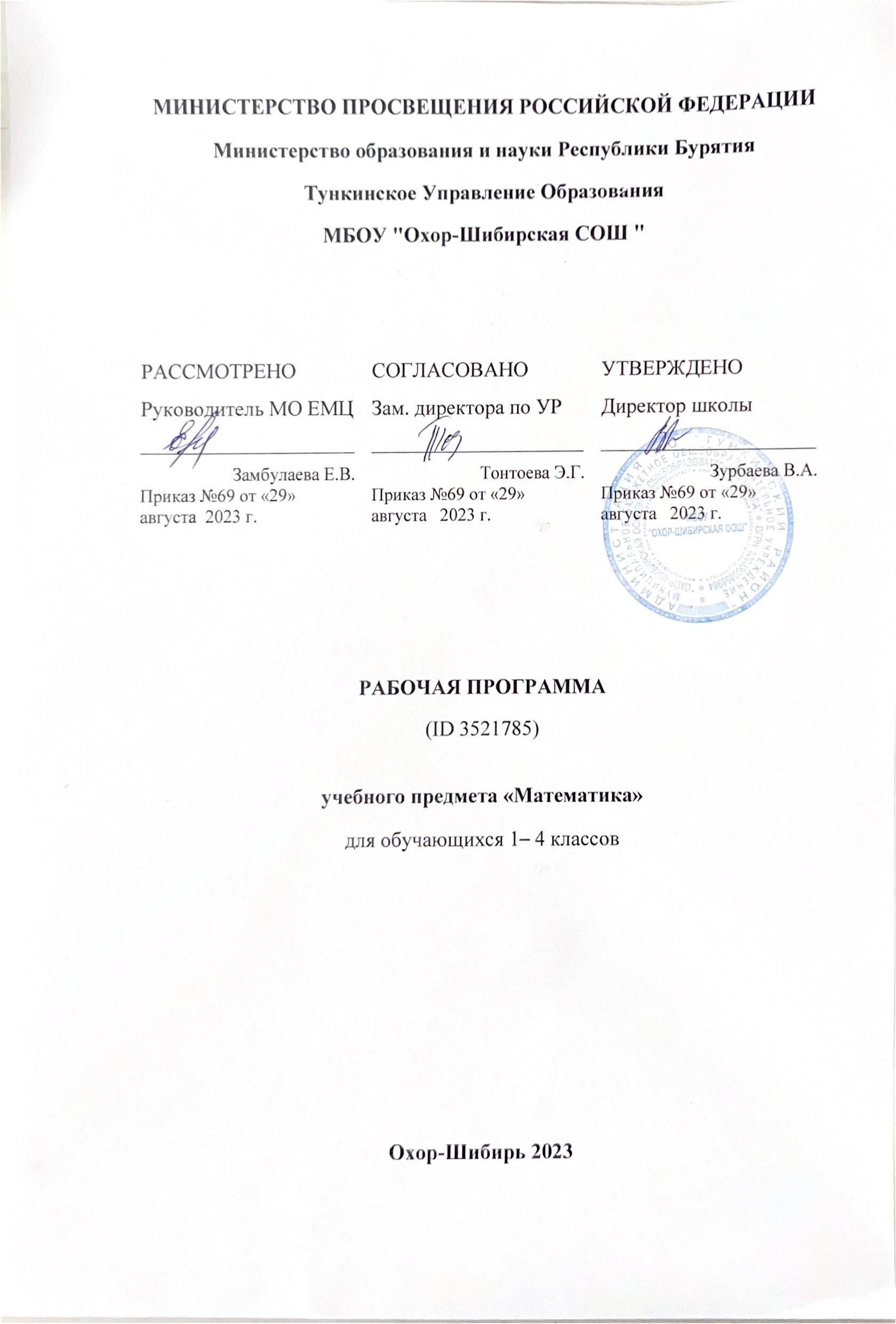 Аннотация Рабочая программа по предмету «Математика» на уровне начального общего образования составлена на основе Требований к результатам освоения основной образовательной программы начального общего образования, представленных в Федеральном государственном образовательном стандарте начального общего образования, а также федеральной рабочей программы воспитания. Рабочая программа разработана на основе УМК «Математика» Моро М.И., Бантова М.А., Бельтюкова Г.В. и другие, АО «Издательство «Просвещение» (1.1.1.4.1.1.1.- 1.1.1.4.1.1.4. ФПУ утв. приказом Министерства просвещения РФ от 21 сентября 2022 г. № 858), программой НОО по математике (одобрена решением ФУМО по общему образованию протокол 3/21 от 27.09.2021 г.).Освоение начальных математических знаний — понимание значения величин и способов их измерения; использование арифметических способов для разрешения сюжетных ситуаций; формирование умения решать учебные и практические задачи средствами математики; работа с алгоритмами выполнения арифметических действий.Формирование функциональной математической грамотности младшего школьника, которая характеризуется наличием у него опыта решения учебно-познавательных и учебно-практических задач, построенных на понимании и применении математических отношений («часть-целое», «больше-меньше», «равно-неравно», «порядок»), смысла арифметических действий, зависимостей (работа, движение, продолжительность события).Обеспечение математического развития младшего школьника — формирование способности к интеллектуальной деятельности, пространственного воображения, математической речи; умение строить рассуждения, выбирать аргументацию, различать верные (истинные) и неверные (ложные) утверждения, вести поиск информации (примеров, оснований для упорядочения, вариантов и др.).Становление учебно-познавательных мотивов и интереса к изучению математики и умственному труду; важнейших качеств интеллектуальной деятельности: теоретического и пространственного мышления, воображения, математической речи, ориентировки в математических терминах и понятиях; прочныхнавыков использования математических знаний в повседневной жизни.На изучение предмета “Математика” на ступени начального общего образования отводится 507 часов:1 класс – 99 часа (3 часа в неделю);2 класс – 136 часов (4 часа в неделю);3 класс – 136 часов (4 часа в неделю);4 класс – 136 часов (4 часа в неделю).ПОЯСНИТЕЛЬНАЯ ЗАПИСКАПрограмма по математике на уровне начального общего образования составлена на основе требований к результатам освоения программы начального общего образования ФГОС НОО, а также ориентирована на целевые приоритеты духовно-нравственного развития, воспитания и социализации обучающихся, сформулированные в федеральной рабочей программе воспитания.На уровне начального общего образования изучение математики имеет особое значение в развитии обучающегося. Приобретённые им знания, опыт выполнения предметных и универсальных действий на математическом материале, первоначальное овладение математическим языком станут фундаментом обучения на уровне основного общего образования, а также будут востребованы в жизни. Программа по математике на уровне начального общего образования направлена на достижение следующих образовательных, развивающих целей, а также целей воспитания:освоение начальных математических знаний – понимание значения величин и способов их измерения, использование арифметических способов для разрешения сюжетных ситуаций, становление умения решать учебные и практические задачи средствами математики, работа с алгоритмами выполнения арифметических действий;формирование функциональной математической грамотности обучающегося, которая характеризуется наличием у него опыта решения учебно-познавательных и учебно-практических задач, построенных на понимании и применении математических отношений («часть – целое», «больше – меньше», «равно – неравно», «порядок»), смысла арифметических действий, зависимостей (работа, движение, продолжительность события);обеспечение математического развития обучающегося – способности к интеллектуальной деятельности, пространственного воображения, математической речи, формирование умения строить рассуждения, выбирать аргументацию, различать верные (истинные) и неверные (ложные) утверждения, вести поиск информации;становление учебно-познавательных мотивов, интереса к изучению и применению математики, важнейших качеств интеллектуальной деятельности: теоретического и пространственного мышления, воображения, математической речи, ориентировки в математических терминах и понятиях.В основе конструирования содержания и отбора планируемых результатов программы по математике лежат следующие ценности математики, коррелирующие со становлением личности обучающегося: понимание математических отношений выступает средством познания закономерностей существования окружающего мира, фактов, процессов и явлений, происходящих в природе и в обществе (например, хронология событий, протяжённость по времени, образование целого из частей, изменение формы, размера);математические представления о числах, величинах, геометрических фигурах являются условием целостного восприятия творений природы и человека (памятники архитектуры, сокровища искусства и культуры, объекты природы);владение математическим языком, элементами алгоритмического мышления позволяет обучающемуся совершенствовать коммуникативную деятельность (аргументировать свою точку зрения, строить логические цепочки рассуждений, опровергать или подтверждать истинность предположения).На уровне начального общего образования математические знания и умения применяются обучающимся при изучении других учебных предметов (количественные и пространственные характеристики, оценки, расчёты и прикидка, использование графических форм представления информации). Приобретённые обучающимся умения строить алгоритмы, выбирать рациональные способы устных и письменных арифметических вычислений, приёмы проверки правильности выполнения действий, а также различение, называние, изображение геометрических фигур, нахождение геометрических величин (длина, периметр, площадь) становятся показателями сформированной функциональной грамотности обучающегося и предпосылкой успешного дальнейшего обучения на уровне основного общего образования. Планируемые результаты освоения программы по математике, представленные по годам обучения, отражают, в первую очередь, предметные достижения обучающегося. Также они включают отдельные результаты в области становления личностных качеств и метапредметных действий и умений, которые могут быть достигнуты на этом этапе обучения.На изучение математики отводится 540 часов: в 1 классе – 132 часа (4 часа в неделю), во 2 классе – 136 часов (4 часа в неделю), в 3 классе – 136 часов (4 часа в неделю), в 4 классе – 136 часов (4 часа в неделю).ПЛАНИРУЕМЫЕ РЕЗУЛЬТАТЫ ОСВОЕНИЯ ПРОГРАММЫ ПО МАТЕМАТИКЕ НА УРОВНЕ НАЧАЛЬНОГО ОБЩЕГО ОБРАЗОВАНИЯЛИЧНОСТНЫЕ РЕЗУЛЬТАТЫЛичностные результаты освоения программы по математике на уровне начального общего образования достигаются в единстве учебной и воспитательной деятельности в соответствии с традиционными российскими социокультурными и духовно-нравственными ценностями, принятыми в обществе правилами и нормами поведения и способствуют процессам самопознания, самовоспитания и саморазвития, формирования внутренней позиции личности.В результате изучения математики на уровне начального общего образования у обучающегося будут сформированы следующие личностные результаты: осознавать необходимость изучения математики для адаптации к жизненным ситуациям, для развития общей культуры человека, способности мыслить, рассуждать, выдвигать предположения и доказывать или опровергать их;применять правила совместной деятельности со сверстниками, проявлять способность договариваться, лидировать, следовать указаниям, осознавать личную ответственность и объективно оценивать свой вклад в общий результат;осваивать навыки организации безопасного поведения в информационной среде;применять математику для решения практических задач в повседневной жизни, в том числе при оказании помощи одноклассникам, детям младшего возраста, взрослым и пожилым людям;работать в ситуациях, расширяющих опыт применения математических отношений в реальной жизни, повышающих интерес к интеллектуальному труду и уверенность в своих силах при решении поставленных задач, умение преодолевать трудности;оценивать практические и учебные ситуации с точки зрения возможности применения математики для рационального и эффективного решения учебных и жизненных проблем;характеризовать свои успехи в изучении математики, стремиться углублять свои математические знания и умения, намечать пути устранения трудностей;пользоваться разнообразными информационными средствами для решения предложенных и самостоятельно выбранных учебных проблем, задач.МЕТАПРЕДМЕТНЫЕ РЕЗУЛЬТАТЫПознавательные универсальные учебные действияБазовые логические действия:устанавливать связи и зависимости между математическими объектами («часть – целое», «причина – следствие», «протяжённость»);применять базовые логические универсальные действия: сравнение, анализ, классификация (группировка), обобщение;приобретать практические графические и измерительные навыки для успешного решения учебных и житейских задач;представлять текстовую задачу, её решение в виде модели, схемы, арифметической записи, текста в соответствии с предложенной учебной проблемой.Базовые исследовательские действия:проявлять способность ориентироваться в учебном материале разных разделов курса математики;понимать и адекватно использовать математическую терминологию: различать, характеризовать, использовать для решения учебных и практических задач;применять изученные методы познания (измерение, моделирование, перебор вариантов).Работа с информацией:находить и использовать для решения учебных задач текстовую, графическую информацию в разных источниках информационной среды;читать, интерпретировать графически представленную информацию (схему, таблицу, диаграмму, другую модель);представлять информацию в заданной форме (дополнять таблицу, текст), формулировать утверждение по образцу, в соответствии с требованиями учебной задачи;принимать правила, безопасно использовать предлагаемые электронные средства и источники информации.Коммуникативные универсальные учебные действияОбщение:конструировать утверждения, проверять их истинность;использовать текст задания для объяснения способа и хода решения математической задачи;комментировать процесс вычисления, построения, решения;объяснять полученный ответ с использованием изученной терминологии;в процессе диалогов по обсуждению изученного материала – задавать вопросы, высказывать суждения, оценивать выступления участников, приводить доказательства своей правоты, проявлять этику общения;создавать в соответствии с учебной задачей тексты разного вида – описание (например, геометрической фигуры), рассуждение (к примеру, при решении задачи), инструкция (например, измерение длины отрезка);ориентироваться в алгоритмах: воспроизводить, дополнять, исправлять деформированные;самостоятельно составлять тексты заданий, аналогичные типовым изученным.Регулятивные универсальные учебные действияСамоорганизация:планировать действия по решению учебной задачи для получения результата;планировать этапы предстоящей работы, определять последовательность учебных действий;выполнять правила безопасного использования электронных средств, предлагаемых в процессе обучения.Самоконтроль (рефлексия):осуществлять контроль процесса и результата своей деятельности;выбирать и при необходимости корректировать способы действий;находить ошибки в своей работе, устанавливать их причины, вести поиск путей преодоления ошибок;предвидеть возможность возникновения трудностей и ошибок, предусматривать способы их предупреждения (формулирование вопросов, обращение к учебнику, дополнительным средствам обучения, в том числе электронным);оценивать рациональность своих действий, давать им качественную характеристику.Совместная деятельность:участвовать в совместной деятельности: распределять работу между членами группы (например, в случае решения задач, требующих перебора большого количества вариантов, приведения примеров и контрпримеров), согласовывать мнения в ходе поиска доказательств, выбора рационального способа, анализа информации;осуществлять совместный контроль и оценку выполняемых действий, предвидеть возможность возникновения ошибок и трудностей, предусматривать пути их предупреждения.ПРЕДМЕТНЫЕ РЕЗУЛЬТАТЫК концу обучения в 1 классе у обучающегося будут сформированы следующие умения:читать, записывать, сравнивать, упорядочивать числа от 0 до 20;пересчитывать различные объекты, устанавливать порядковый номер объекта;находить числа, большее или меньшее данного числа на заданное число;выполнять арифметические действия сложения и вычитания в пределах 20 (устно и письменно) без перехода через десяток;называть и различать компоненты действий сложения (слагаемые, сумма) и вычитания (уменьшаемое, вычитаемое, разность);решать текстовые задачи в одно действие на сложение и вычитание: выделять условие и требование (вопрос);сравнивать объекты по длине, устанавливая между ними соотношение «длиннее – короче», «выше – ниже», «шире – уже»;измерять длину отрезка (в см), чертить отрезок заданной длины;различать число и цифру;распознавать геометрические фигуры: круг, треугольник, прямоугольник (квадрат), отрезок;устанавливать между объектами соотношения: «слева – справа», «спереди – сзади», «между»;распознавать верные (истинные) и неверные (ложные) утверждения относительно заданного набора объектов/предметов;группировать объекты по заданному признаку, находить и называть закономерности в ряду объектов повседневной жизни;различать строки и столбцы таблицы, вносить данное в таблицу, извлекать данное или данные из таблицы;сравнивать два объекта (числа, геометрические фигуры);распределять объекты на две группы по заданному основанию.К концу обучения во 2 классе у обучающегося будут сформированы следующие умения:читать, записывать, сравнивать, упорядочивать числа в пределах 100;находить число большее или меньшее данного числа на заданное число (в пределах 100), большее данного числа в заданное число раз (в пределах 20);устанавливать и соблюдать порядок при вычислении значения числового выражения (со скобками или без скобок), содержащего действия сложения и вычитания в пределах 100;выполнять арифметические действия: сложение и вычитание, в пределах 100 – устно и письменно, умножение и деление в пределах 50 с использованием таблицы умножения;называть и различать компоненты действий умножения (множители, произведение), деления (делимое, делитель, частное);находить неизвестный компонент сложения, вычитания;использовать при выполнении практических заданий единицы величин длины (сантиметр, дециметр, метр), массы (килограмм), времени (минута, час), стоимости (рубль, копейка);определять с помощью измерительных инструментов длину, определять время с помощью часов;сравнивать величины длины, массы, времени, стоимости, устанавливая между ними соотношение «больше или меньше на»;решать текстовые задачи в одно-два действия: представлять задачу (краткая запись, рисунок, таблица или другая модель), планировать ход решения текстовой задачи в два действия, оформлять его в виде арифметического действия или действий, записывать ответ;различать и называть геометрические фигуры: прямой угол, ломаную, многоугольник;на бумаге в клетку изображать ломаную, многоугольник, чертить с помощью линейки или угольника прямой угол, прямоугольник с заданными длинами сторон;выполнять измерение длин реальных объектов с помощью линейки;находить длину ломаной, состоящей из двух-трёх звеньев, периметр прямоугольника (квадрата);распознавать верные (истинные) и неверные (ложные) утверждения со словами «все», «каждый»;проводить одно-двухшаговые логические рассуждения и делать выводы;находить общий признак группы математических объектов (чисел, величин, геометрических фигур);находить закономерность в ряду объектов (чисел, геометрических фигур);представлять информацию в заданной форме: дополнять текст задачи числами, заполнять строку или столбец таблицы, указывать числовые данные на рисунке (изображении геометрических фигур);сравнивать группы объектов (находить общее, различное);обнаруживать модели геометрических фигур в окружающем мире;подбирать примеры, подтверждающие суждение, ответ;составлять (дополнять) текстовую задачу;проверять правильность вычисления, измерения.К концу обучения в 3 классе у обучающегося будут сформированы следующие умения:читать, записывать, сравнивать, упорядочивать числа в пределах 1000;находить число большее или меньшее данного числа на заданное число, в заданное число раз (в пределах 1000);выполнять арифметические действия: сложение и вычитание (в пределах 100 – устно, в пределах 1000 – письменно), умножение и деление на однозначное число, деление с остатком (в пределах 100 – устно и письменно);выполнять действия умножение и деление с числами 0 и 1;устанавливать и соблюдать порядок действий при вычислении значения числового выражения (со скобками или без скобок), содержащего арифметические действия сложения, вычитания, умножения и деления;использовать при вычислениях переместительное и сочетательное свойства сложения;находить неизвестный компонент арифметического действия;использовать при выполнении практических заданий и решении задач единицы: длины (миллиметр, сантиметр, дециметр, метр, километр), массы (грамм, килограмм), времени (минута, час, секунда), стоимости (копейка, рубль);определять с помощью цифровых и аналоговых приборов, измерительных инструментов длину (массу, время), выполнять прикидку и оценку результата измерений, определять продолжительность события;сравнивать величины длины, площади, массы, времени, стоимости, устанавливая между ними соотношение «больше или меньше на или в»;называть, находить долю величины (половина, четверть);сравнивать величины, выраженные долями;использовать при решении задач и в практических ситуациях (покупка товара, определение времени, выполнение расчётов) соотношение между величинами; при решении задач выполнять сложение и вычитание однородных величин, умножение и деление величины на однозначное число;решать задачи в одно-два действия: представлять текст задачи, планировать ход решения, записывать решение и ответ, анализировать решение (искать другой способ решения), оценивать ответ (устанавливать его реалистичность, проверять вычисления);конструировать прямоугольник из данных фигур (квадратов), делить прямоугольник, многоугольник на заданные части;сравнивать фигуры по площади (наложение, сопоставление числовых значений);находить периметр прямоугольника (квадрата), площадь прямоугольника (квадрата);распознавать верные (истинные) и неверные (ложные) утверждения со словами: «все», «некоторые», «и», «каждый», «если…, то…»;формулировать утверждение (вывод), строить логические рассуждения (одно-двухшаговые), в том числе с использованием изученных связок;классифицировать объекты по одному-двум признакам;извлекать, использовать информацию, представленную на простейших диаграммах, в таблицах (например, расписание, режим работы), на предметах повседневной жизни (например, ярлык, этикетка), а также структурировать информацию: заполнять простейшие таблицы;составлять план выполнения учебного задания и следовать ему, выполнять действия по алгоритму;сравнивать математические объекты (находить общее, различное, уникальное);выбирать верное решение математической задачи.К концу обучения в 4 классе у обучающегося будут сформированы следующие умения:читать, записывать, сравнивать, упорядочивать многозначные числа;находить число большее или меньшее данного числа на заданное число, в заданное число раз;выполнять арифметические действия: сложение и вычитание с многозначными числами письменно (в пределах 100 – устно), умножение и деление многозначного числа на однозначное, двузначное число письменно (в пределах 100 – устно), деление с остатком – письменно (в пределах 1000);вычислять значение числового выражения (со скобками или без скобок), содержащего 2–4 арифметических действия, использовать при вычислениях изученные свойства арифметических действий;выполнять прикидку результата вычислений, проверку полученного ответа по критериям: достоверность (реальность), соответствие правилу (алгоритму), а также с помощью калькулятора;находить долю величины, величину по её доле;находить неизвестный компонент арифметического действия;использовать единицы величин при решении задач (длина, масса, время, вместимость, стоимость, площадь, скорость);использовать при решении задач единицы длины (миллиметр, сантиметр, дециметр, метр, километр), массы (грамм, килограмм, центнер, тонна), времени (секунда, минута, час, сутки, неделя, месяц, год), вместимости (литр), стоимости (копейка, рубль), площади (квадратный метр, квадратный дециметр, квадратный сантиметр), скорости (километр в час);использовать при решении текстовых задач и в практических ситуациях соотношения между скоростью, временем и пройденным путём, между производительностью, временем и объёмом работы;определять с помощью цифровых и аналоговых приборов массу предмета, температуру (например, воды, воздуха в помещении), вместимость с помощью измерительных сосудов, прикидку и оценку результата измерений;решать текстовые задачи в 1–3 действия, выполнять преобразование заданных величин, выбирать при решении подходящие способы вычисления, сочетая устные и письменные вычисления и используя, при необходимости, вычислительные устройства, оценивать полученный результат по критериям: реальность, соответствие условию;решать практические задачи, связанные с повседневной жизнью (например, покупка товара, определение времени, выполнение расчётов), в том числе с избыточными данными, находить недостающую информацию (например, из таблиц, схем), находить различные способы решения;различать окружность и круг, изображать с помощью циркуля и линейки окружность заданного радиуса;различать изображения простейших пространственных фигур (шар, куб, цилиндр, конус, пирамида), распознавать в простейших случаях проекции предметов окружающего мира на плоскость (пол, стену);выполнять разбиение (показывать на рисунке, чертеже) простейшей составной фигуры на прямоугольники (квадраты), находить периметр и площадь фигур, составленных из двух-трёх прямоугольников (квадратов);распознавать верные (истинные) и неверные (ложные) утверждения, приводить пример, контрпример; формулировать утверждение (вывод), строить логические рассуждения (двух-трёхшаговые);классифицировать объекты по заданным или самостоятельно установленным одному-двум признакам;извлекать и использовать для выполнения заданий и решения задач информацию, представленную на простейших столбчатых диаграммах, в таблицах с данными о реальных процессах и явлениях окружающего мира (например, календарь, расписание), в предметах повседневной жизни (например, счёт, меню, прайс-лист, объявление);заполнять данными предложенную таблицу, столбчатую диаграмму;использовать формализованные описания последовательности действий (алгоритм, план, схема) в практических и учебных ситуациях, дополнять алгоритм, упорядочивать шаги алгоритма;составлять модель текстовой задачи, числовое выражение;выбирать рациональное решение задачи, находить все верные решения из предложенных.СОДЕРЖАНИЕ ОБУЧЕНИЯОсновное содержание обучения в программе по математике представлено разделами: «Числа и величины», «Арифметические действия», «Текстовые задачи», «Пространственные отношения и геометрические фигуры», «Математическая информация».1 КЛАССЧисла и величиныЧисла от 1 до 9: различение, чтение, запись. Единица счёта. Десяток. Счёт предметов, запись результата цифрами. Число и цифра 0 при измерении, вычислении.Числа в пределах 20: чтение, запись, сравнение. Однозначные и двузначные числа. Увеличение (уменьшение) числа на несколько единиц. Длина и её измерение. Единицы длины и установление соотношения между ними: сантиметр, дециметр. Арифметические действияСложение и вычитание чисел в пределах 20. Названия компонентов действий, результатов действий сложения, вычитания. Вычитание как действие, обратное сложению. Текстовые задачиТекстовая задача: структурные элементы, составление текстовой задачи по образцу. Зависимость между данными и искомой величиной в текстовой задаче. Решение задач в одно действие.Пространственные отношения и геометрические фигурыРасположение предметов и объектов на плоскости, в пространстве, установление пространственных отношений: «слева – справа», «сверху – снизу», «между». Геометрические фигуры: распознавание круга, треугольника, прямоугольника, отрезка. Построение отрезка, квадрата, треугольника с помощью линейки на листе в клетку. Измерение длины отрезка в сантиметрах. Математическая информацияСбор данных об объекте по образцу. Характеристики объекта, группы объектов (количество, форма, размер). Группировка объектов по заданному признаку. Закономерность в ряду заданных объектов: её обнаружение, продолжение ряда. Верные (истинные) и неверные (ложные) предложения, составленные относительно заданного набора математических объектов.Чтение таблицы, содержащей не более 4 данных. Извлечение данного из строки или столбца, внесение одного-двух данных в таблицу. Чтение рисунка, схемы с одним-двумя числовыми данными (значениями данных величин). Двух-трёх шаговые инструкции, связанные с вычислением, измерением длины, изображением геометрической фигуры. Изучение математики в 1 классе способствует освоению на пропедевтическом уровне ряда универсальных учебных действий: познавательных универсальных учебных действий, коммуникативных универсальных учебных действий, регулятивных универсальных учебных действий, совместной деятельности. У обучающегося будут сформированы следующие базовые логические и исследовательские действия как часть познавательных универсальных учебных действий:наблюдать математические объекты (числа, величины) в окружающем мире;обнаруживать общее и различное в записи арифметических действий;наблюдать действие измерительных приборов;сравнивать два объекта, два числа;распределять объекты на группы по заданному основанию;копировать изученные фигуры, рисовать от руки по собственному замыслу;приводить примеры чисел, геометрических фигур;соблюдать последовательность при количественном и порядковом счёте. У обучающегося будут сформированы следующие информационные действия как часть познавательных универсальных учебных действий:понимать, что математические явления могут быть представлены с помощью различных средств: текст, числовая запись, таблица, рисунок, схема;читать таблицу, извлекать информацию, представленную в табличной форме. У обучающегося будут сформированы следующие действия общения как часть коммуникативных универсальных учебных действий:характеризовать (описывать) число, геометрическую фигуру, последовательность из нескольких чисел, записанных по порядку;комментировать ход сравнения двух объектов;описывать своими словами сюжетную ситуацию и математическое отношение величин (чисел), описывать положение предмета в пространстве;различать и использовать математические знаки;строить предложения относительно заданного набора объектов. У обучающегося будут сформированы следующие действия самоорганизации и самоконтроля как часть регулятивных универсальных учебных действий:принимать учебную задачу, удерживать её в процессе деятельности;действовать в соответствии с предложенным образцом, инструкцией;проявлять интерес к проверке результатов решения учебной задачи, с помощью учителя устанавливать причину возникшей ошибки и трудности;проверять правильность вычисления с помощью другого приёма выполнения действия. Совместная деятельность способствует формированию умений:участвовать в парной работе с математическим материалом, выполнять правила совместной деятельности: договариваться, считаться с мнением партнёра, спокойно и мирно разрешать конфликты.2 КЛАССЧисла и величиныЧисла в пределах 100: чтение, запись, десятичный состав, сравнение. Запись равенства, неравенства. Увеличение, уменьшение числа на несколько единиц, десятков. Разностное сравнение чисел. Величины: сравнение по массе (единица массы – килограмм), времени (единицы времени – час, минута), измерение длины (единицы длины – метр, дециметр, сантиметр, миллиметр). Соотношение между единицами величины (в пределах 100), его применение для решения практических задач. Арифметические действияУстное сложение и вычитание чисел в пределах 100 без перехода и с переходом через разряд. Письменное сложение и вычитание чисел в пределах 100. Переместительное, сочетательное свойства сложения, их применение для вычислений. Взаимосвязь компонентов и результата действия сложения, действия вычитания. Проверка результата вычисления (реальность ответа, обратное действие). Действия умножения и деления чисел в практических и учебных ситуациях. Названия компонентов действий умножения, деления. Табличное умножение в пределах 50. Табличные случаи умножения, деления при вычислениях и решении задач. Переместительное свойство умножения. Взаимосвязь компонентов и результата действия умножения, действия деления. Неизвестный компонент действия сложения, действия вычитания. Нахождение неизвестного компонента сложения, вычитания. Числовое выражение: чтение, запись, вычисление значения. Порядок выполнения действий в числовом выражении, содержащем действия сложения и вычитания (со скобками или без скобок) в пределах 100 (не более трёх действий). Нахождение значения числового выражения. Рациональные приёмы вычислений: использование переместительного свойства.Текстовые задачиЧтение, представление текста задачи в виде рисунка, схемы или другой модели. План решения задачи в два действия, выбор соответствующих плану арифметических действий. Запись решения и ответа задачи. Решение текстовых задач на применение смысла арифметического действия (сложение, вычитание, умножение, деление). Расчётные задачи на увеличение или уменьшение величины на несколько единиц или в несколько раз. Запись ответа к задаче и его проверка (формулирование, проверка на достоверность, следование плану, соответствие поставленному вопросу). Пространственные отношения и геометрические фигурыРаспознавание и изображение геометрических фигур: точка, прямая, прямой угол, ломаная, многоугольник. Построение отрезка заданной длины с помощью линейки. Изображение на клетчатой бумаге прямоугольника с заданными длинами сторон, квадрата с заданной длиной стороны. Длина ломаной. Измерение периметра изображённого прямоугольника (квадрата), запись результата измерения в сантиметрах.Математическая информацияНахождение, формулирование одного-двух общих признаков набора математических объектов: чисел, величин, геометрических фигур. Классификация объектов по заданному или самостоятельно установленному признаку. Закономерность в ряду чисел, геометрических фигур, объектов повседневной жизни. Верные (истинные) и неверные (ложные) утверждения, содержащие количественные, пространственные отношения, зависимости между числами или величинами. Конструирование утверждений с использованием слов «каждый», «все». Работа с таблицами: извлечение и использование для ответа на вопрос информации, представленной в таблице (например, таблицы сложения, умножения, графика дежурств). Внесение данных в таблицу, дополнение моделей (схем, изображений) готовыми числовыми данными. Алгоритмы (приёмы, правила) устных и письменных вычислений, измерений и построения геометрических фигур. Правила работы с электронными средствами обучения (электронной формой учебника, компьютерными тренажёрами). Изучение математики во 2 классе способствует освоению на пропедевтическом уровне ряда универсальных учебных действий: познавательных универсальных учебных действий, коммуникативных универсальных учебных действий, регулятивных универсальных учебных действий, совместной деятельности.У обучающегося будут сформированы следующие базовые логические и исследовательские действия как часть познавательных универсальных учебных действий:наблюдать математические отношения (часть – целое, больше – меньше) в окружающем мире;характеризовать назначение и использовать простейшие измерительные приборы (сантиметровая лента, весы);сравнивать группы объектов (чисел, величин, геометрических фигур) по самостоятельно выбранному основанию;распределять (классифицировать) объекты (числа, величины, геометрические фигуры, текстовые задачи в одно действие) на группы;обнаруживать модели геометрических фигур в окружающем мире;вести поиск различных решений задачи (расчётной, с геометрическим содержанием);воспроизводить порядок выполнения действий в числовом выражении, содержащем действия сложения и вычитания (со скобками или без скобок);устанавливать соответствие между математическим выражением и его текстовым описанием;подбирать примеры, подтверждающие суждение, вывод, ответ. У обучающегося будут сформированы следующие информационные действия как часть познавательных универсальных учебных действий:извлекать и использовать информацию, представленную в текстовой, графической (рисунок, схема, таблица) форме;устанавливать логику перебора вариантов для решения простейших комбинаторных задач;дополнять модели (схемы, изображения) готовыми числовыми данными. У обучающегося будут сформированы следующие действия общения как часть коммуникативных универсальных учебных действий:комментировать ход вычислений;объяснять выбор величины, соответствующей ситуации измерения;составлять текстовую задачу с заданным отношением (готовым решением) по образцу;использовать математические знаки и терминологию для описания сюжетной ситуации, конструирования утверждений, выводов относительно данных объектов, отношения;называть числа, величины, геометрические фигуры, обладающие заданным свойством;записывать, читать число, числовое выражение;приводить примеры, иллюстрирующие арифметическое действие, взаимное расположение геометрических фигур; конструировать утверждения с использованием слов «каждый», «все». У обучающегося будут сформированы следующие действия самоорганизации и самоконтроля как часть регулятивных универсальных учебных действий:следовать установленному правилу, по которому составлен ряд чисел, величин, геометрических фигур;организовывать, участвовать, контролировать ход и результат парной работы с математическим материалом;проверять правильность вычисления с помощью другого приёма выполнения действия, обратного действия;находить с помощью учителя причину возникшей ошибки или затруднения. У обучающегося будут сформированы следующие умения совместной деятельности:принимать правила совместной деятельности при работе в парах, группах, составленных учителем или самостоятельно;участвовать в парной и групповой работе с математическим материалом: обсуждать цель деятельности, ход работы, комментировать свои действия, выслушивать мнения других участников, готовить презентацию (устное выступление) решения или ответа;решать совместно математические задачи поискового и творческого характера (определять с помощью измерительных инструментов длину, определять время и продолжительность с помощью часов, выполнять прикидку и оценку результата действий, измерений);совместно с учителем оценивать результаты выполнения общей работы.3 КЛАССЧисла и величиныЧисла в пределах 1000: чтение, запись, сравнение, представление в виде суммы разрядных слагаемых. Равенства и неравенства: чтение, составление. Увеличение или уменьшение числа в несколько раз. Кратное сравнение чисел.Масса (единица массы – грамм), соотношение между килограммом и граммом, отношения «тяжелее – легче на…», «тяжелее – легче в…». Стоимость (единицы – рубль, копейка), установление отношения «дороже – дешевле на…», «дороже – дешевле в…». Соотношение «цена, количество, стоимость» в практической ситуации. Время (единица времени – секунда), установление отношения «быстрее – медленнее на…», «быстрее – медленнее в…». Соотношение «начало, окончание, продолжительность события» в практической ситуации. Длина (единицы длины – миллиметр, километр), соотношение между величинами в пределах тысячи. Сравнение объектов по длине.Площадь (единицы площади – квадратный метр, квадратный сантиметр, квадратный дециметр, квадратный метр). Сравнение объектов по площади.Арифметические действияУстные вычисления, сводимые к действиям в пределах 100 (табличное и внетабличное умножение, деление, действия с круглыми числами). Письменное сложение, вычитание чисел в пределах 1000. Действия с числами 0 и 1.Письменное умножение в столбик, письменное деление уголком. Письменное умножение, деление на однозначное число в пределах 100. Проверка результата вычисления (прикидка или оценка результата, обратное действие, применение алгоритма, использование калькулятора). Переместительное, сочетательное свойства сложения, умножения при вычислениях.Нахождение неизвестного компонента арифметического действия. Порядок действий в числовом выражении, значение числового выражения, содержащего несколько действий (со скобками или без скобок), с вычислениями в пределах 1000.Однородные величины: сложение и вычитание. Текстовые задачиРабота с текстовой задачей: анализ данных и отношений, представление на модели, планирование хода решения задачи, решение арифметическим способом. Задачи на понимание смысла арифметических действий (в том числе деления с остатком), отношений («больше – меньше на…», «больше – меньше в…»), зависимостей («купля-продажа», расчёт времени, количества), на сравнение (разностное, кратное). Запись решения задачи по действиям и с помощью числового выражения. Проверка решения и оценка полученного результата.Доля величины: половина, треть, четверть, пятая, десятая часть в практической ситуации. Сравнение долей одной величины. Задачи на нахождение доли величины. Пространственные отношения и геометрические фигурыКонструирование геометрических фигур (разбиение фигуры на части, составление фигуры из частей). Периметр многоугольника: измерение, вычисление, запись равенства. Измерение площади, запись результата измерения в квадратных сантиметрах. Вычисление площади прямоугольника (квадрата) с заданными сторонами, запись равенства. Изображение на клетчатой бумаге прямоугольника с заданным значением площади.Математическая информацияКлассификация объектов по двум признакам.Верные (истинные) и неверные (ложные) утверждения: конструирование, проверка. Логические рассуждения со связками «если …, то …», «поэтому», «значит».Извлечение и использование для выполнения заданий информации, представленной в таблицах с данными о реальных процессах и явлениях окружающего мира (например, расписание уроков, движения автобусов, поездов), внесение данных в таблицу, дополнение чертежа данными. Формализованное описание последовательности действий (инструкция, план, схема, алгоритм). Столбчатая диаграмма: чтение, использование данных для решения учебных и практических задач.Алгоритмы изучения материала, выполнения обучающих и тестовых заданий на доступных электронных средствах обучения (интерактивной доске, компьютере, других устройствах). Изучение математики в 3 классе способствует освоению ряда универсальных учебных действий: познавательных универсальных учебных действий, коммуникативных универсальных учебных действий, регулятивных универсальных учебных действий, совместной деятельности.У обучающегося будут сформированы следующие базовые логические и исследовательские действия как часть познавательных универсальных учебных действий:сравнивать математические объекты (числа, величины, геометрические фигуры);выбирать приём вычисления, выполнения действия;конструировать геометрические фигуры;классифицировать объекты (числа, величины, геометрические фигуры, текстовые задачи в одно действие) по выбранному признаку;прикидывать размеры фигуры, её элементов;понимать смысл зависимостей и математических отношений, описанных в задаче;различать и использовать разные приёмы и алгоритмы вычисления;выбирать метод решения (моделирование ситуации, перебор вариантов, использование алгоритма);соотносить начало, окончание, продолжительность события в практической ситуации;составлять ряд чисел (величин, геометрических фигур) по самостоятельно выбранному правилу;моделировать предложенную практическую ситуацию;устанавливать последовательность событий, действий сюжета текстовой задачи.У обучающегося будут сформированы следующие информационные действия как часть познавательных универсальных учебных действий:читать информацию, представленную в разных формах;извлекать и интерпретировать числовые данные, представленные в таблице, на диаграмме;заполнять таблицы сложения и умножения, дополнять данными чертёж;устанавливать соответствие между различными записями решения задачи;использовать дополнительную литературу (справочники, словари) для установления и проверки значения математического термина (понятия).У обучающегося будут сформированы следующие действия общения как часть коммуникативных универсальных учебных действий:использовать математическую терминологию для описания отношений и зависимостей;строить речевые высказывания для решения задач, составлять текстовую задачу;объяснять на примерах отношения «больше – меньше на…», «больше – меньше в…», «равно»;использовать математическую символику для составления числовых выражений;выбирать, осуществлять переход от одних единиц измерения величины к другим в соответствии с практической ситуацией;участвовать в обсуждении ошибок в ходе и результате выполнения вычисления.У обучающегося будут сформированы следующие действия самоорганизации и самоконтроля как часть регулятивных универсальных учебных действий:проверять ход и результат выполнения действия;вести поиск ошибок, характеризовать их и исправлять;формулировать ответ (вывод), подтверждать его объяснением, расчётами;выбирать и использовать различные приёмы прикидки и проверки правильности вычисления, проверять полноту и правильность заполнения таблиц сложения, умножения.У обучающегося будут сформированы следующие умения совместной деятельности:при работе в группе или в паре выполнять предложенные задания (находить разные решения, определять с помощью цифровых и аналоговых приборов, измерительных инструментов длину, массу, время);договариваться о распределении обязанностей в совместном труде, выполнять роли руководителя или подчинённого, сдержанно принимать замечания к своей работе;выполнять совместно прикидку и оценку результата выполнения общей работы.4 КЛАССЧисла и величиныЧисла в пределах миллиона: чтение, запись, поразрядное сравнение упорядочение. Число, большее или меньшее данного числа на заданное число разрядных единиц, в заданное число раз. Величины: сравнение объектов по массе, длине, площади, вместимости. Единицы массы (центнер, тонна)и соотношения между ними.Единицы времени (сутки, неделя, месяц, год, век), соотношения между ними.Единицы длины (миллиметр, сантиметр, дециметр, метр, километр), площади (квадратный метр, квадратный сантиметр), вместимости (литр), скорости (километры в час, метры в минуту, метры в секунду). Соотношение между единицами в пределах 100 000.Доля величины времени, массы, длины.Арифметические действияПисьменное сложение, вычитание многозначных чисел в пределах миллиона. Письменное умножение, деление многозначных чисел на однозначное (двузначное) число в пределах 100 000. Деление с остатком. Умножение и деление на 10, 100, 1000.Свойства арифметических действий и их применение для вычислений. Поиск значения числового выражения, содержащего несколько действий в пределах 100 000. Проверка результата вычислений, в том числе с помощью калькулятора.Равенство, содержащее неизвестный компонент арифметического действия: запись, нахождение неизвестного компонента.Умножение и деление величины на однозначное число.Текстовые задачиРабота с текстовой задачей, решение которой содержит 2–3 действия: анализ, представление на модели, планирование и запись решения, проверка решения и ответа. Анализ зависимостей, характеризующих процессы: движения (скорость, время, пройденный путь), работы (производительность, время, объём работы), купли-продажи (цена, количество, стоимость) и решение соответствующих задач. Задачи на установление времени (начало, продолжительность и окончание события), расчёта количества, расхода, изменения. Задачи на нахождение доли величины, величины по её доле. Разные способы решения некоторых видов изученных задач. Оформление решения по действиям с пояснением, по вопросам, с помощью числового выражения.Пространственные отношения и геометрические фигурыНаглядные представления о симметрии.Окружность, круг: распознавание и изображение. Построение окружности заданного радиуса. Построение изученных геометрических фигур с помощью линейки, угольника, циркуля. Различение, называние пространственных геометрических фигур (тел): шар, куб, цилиндр, конус, пирамида. Конструирование: разбиение фигуры на прямоугольники (квадраты), составление фигур из прямоугольников или квадратов.Периметр, площадь фигуры, составленной из двух – трёх прямоугольников (квадратов).Математическая информацияРабота с утверждениями: конструирование, проверка истинности. Составление и проверка логических рассуждений при решении задач.Данные о реальных процессах и явлениях окружающего мира, представленные на диаграммах, схемах, в таблицах, текстах. Сбор математических данных о заданном объекте (числе, величине, геометрической фигуре). Поиск информации в справочной литературе, Интернете. Запись информации в предложенной таблице, на столбчатой диаграмме.Доступные электронные средства обучения, пособия, тренажёры, их использование под руководством педагога и самостоятельное. Правила безопасной работы с электронными источниками информации (электронная форма учебника, электронные словари, образовательные сайты, ориентированные на обучающихся начального общего образования).Алгоритмы решения изученных учебных и практических задач.Изучение математики в 4 классе способствует освоению ряда универсальных учебных действий: познавательных универсальных учебных действий, коммуникативных универсальных учебных действий, регулятивных универсальных учебных действий, совместной деятельности.У обучающегося будут сформированы следующие базовые логические и исследовательские действия как часть познавательных универсальных учебных действий:ориентироваться в изученной математической терминологии, использовать её в высказываниях и рассуждениях;сравнивать математические объекты (числа, величины, геометрические фигуры), записывать признак сравнения;выбирать метод решения математической задачи (алгоритм действия, приём вычисления, способ решения, моделирование ситуации, перебор вариантов);обнаруживать модели изученных геометрических фигур в окружающем мире;конструировать геометрическую фигуру, обладающую заданным свойством (отрезок заданной длины, ломаная определённой длины, квадрат с заданным периметром);классифицировать объекты по 1–2 выбранным признакам;составлять модель математической задачи, проверять её соответствие условиям задачи;определять с помощью цифровых и аналоговых приборов: массу предмета (электронные и гиревые весы), температуру (градусник), скорость движения транспортного средства (макет спидометра), вместимость (измерительные сосуды).У обучающегося будут сформированы следующие информационные действия как часть познавательных универсальных учебных действий:представлять информацию в разных формах;извлекать и интерпретировать информацию, представленную в таблице, на диаграмме;использовать справочную литературу для поиска информации, в том числе Интернет (в условиях контролируемого выхода).У обучающегося будут сформированы следующие действия общения как часть коммуникативных универсальных учебных действий:использовать математическую терминологию для записи решения предметной или практической задачи;приводить примеры и контрпримеры для подтверждения или опровержения вывода, гипотезы;конструировать, читать числовое выражение;описывать практическую ситуацию с использованием изученной терминологии;характеризовать математические объекты, явления и события с помощью изученных величин;составлять инструкцию, записывать рассуждение;инициировать обсуждение разных способов выполнения задания, поиск ошибок в решении.У обучающегося будут сформированы следующие действия самоорганизации и самоконтроля как часть регулятивных универсальных учебных действий:контролировать правильность и полноту выполнения алгоритма арифметического действия, решения текстовой задачи, построения геометрической фигуры, измерения;самостоятельно выполнять прикидку и оценку результата измерений;находить, исправлять, прогнозировать ошибки и трудности в решении учебной задачи.У обучающегося будут сформированы следующие умения совместной деятельности:участвовать в совместной деятельности: договариваться о способе решения, распределять работу между членами группы (например, в случае решения задач, требующих перебора большого количества вариантов), согласовывать мнения в ходе поиска доказательств, выбора рационального способа;договариваться с одноклассниками в ходе организации проектной работы с величинами (составление расписания, подсчёт денег, оценка стоимости и покупки, приближённая оценка расстояний и временных интервалов, взвешивание, измерение температуры воздуха и воды), геометрическими фигурами (выбор формы и деталей при конструировании, расчёт и разметка, прикидка и оценка конечного результата). ТЕМАТИЧЕСКОЕ ПЛАНИРОВАНИЕ  1 КЛАСС  2 КЛАСС  3 КЛАСС  4 КЛАСС  ПОУРОЧНОЕ ПЛАНИРОВАНИЕ  1 КЛАСС  2 КЛАСС  3 КЛАСС  4 КЛАСС  УЧЕБНО-МЕТОДИЧЕСКОЕ ОБЕСПЕЧЕНИЕ ОБРАЗОВАТЕЛЬНОГО ПРОЦЕССАОБЯЗАТЕЛЬНЫЕ УЧЕБНЫЕ МАТЕРИАЛЫ ДЛЯ УЧЕНИКА• •     Математика. Учебник. 1 класс. В 2 частях. Ч.1 Математика. Учебник. 1 класс. В 2 частях. Ч.2 Моро М.И., Волкова С.И., Степанова С.В. АО «Издательство «Просвещение» Математика. Учебник. 2 класс. В 2 частях. Ч.1     Математика. Учебник. 2 класс. В 2 частях. Ч.2 Моро М.И., Бантова М.А., Бельтюкова Г.В. и другие АО «Издательство «Просвещение» Математика. Учебник. 3 класс. В 2 частях. Ч.1     Математика. Учебник. 3 класс. В 2 частях. Ч.2 Моро М.И., Бантова М.А., Бельтюкова Г.В. и другие АО «Издательство «Просвещение» Математика. Учебник. 4 класс. В 2 частях. Ч.1     Математика. Учебник. 4 класс. В 2 частях. Ч.2 Моро М.И., Бантова М.А., Бельтюкова Г.В. и другие АО «Издательство «Просвещение» МатематикаМЕТОДИЧЕСКИЕ МАТЕРИАЛЫ ДЛЯ УЧИТЕЛЯ. Проверочные работы. Учебное пособие для общеобразовательных организаций Волкова С.И. АО «Издательство «Просвещение» Математика. Контрольные работы 1-4 классы. Учебное пособие для общеобразовательных учреждений Волкова С.И. АО «Издательство «Просвещение»ЦИФРОВЫЕ ОБРАЗОВАТЕЛЬНЫЕ РЕСУРСЫ И РЕСУРСЫ СЕТИ ИНТЕРНЕТhttps://lesson.edu.ru/lesson/8159b4ec-457a-405f-a1af-c649e456affe№ п/п Наименование разделов и тем программы Количество часовКоличество часовКоличество часовЭлектронные (цифровые) образовательные ресурсы № п/п Наименование разделов и тем программы Всего Контрольные работы Практические работы Электронные (цифровые) образовательные ресурсы Раздел 1. Числа и величины. Способности к командной деятельности; готовности к анализу и представлению своей нравственной позиции; воли, настойчивости, последовательности, принципиальности, готовности к компромиссам в совместной деятельности; опыта социально значимой деятельности.Раздел 1. Числа и величины. Способности к командной деятельности; готовности к анализу и представлению своей нравственной позиции; воли, настойчивости, последовательности, принципиальности, готовности к компромиссам в совместной деятельности; опыта социально значимой деятельности.Раздел 1. Числа и величины. Способности к командной деятельности; готовности к анализу и представлению своей нравственной позиции; воли, настойчивости, последовательности, принципиальности, готовности к компромиссам в совместной деятельности; опыта социально значимой деятельности.Раздел 1. Числа и величины. Способности к командной деятельности; готовности к анализу и представлению своей нравственной позиции; воли, настойчивости, последовательности, принципиальности, готовности к компромиссам в совместной деятельности; опыта социально значимой деятельности.Раздел 1. Числа и величины. Способности к командной деятельности; готовности к анализу и представлению своей нравственной позиции; воли, настойчивости, последовательности, принципиальности, готовности к компромиссам в совместной деятельности; опыта социально значимой деятельности.Раздел 1. Числа и величины. Способности к командной деятельности; готовности к анализу и представлению своей нравственной позиции; воли, настойчивости, последовательности, принципиальности, готовности к компромиссам в совместной деятельности; опыта социально значимой деятельности.1.1Числа от 1 до 9 13 1.2Числа от 0 до 10 3 1.3Числа от 11 до 20 4 1.4Длина. Измерение длины 7 Итого по разделуИтого по разделу 27 Раздел 2. Арифметические действия. Формирование навыков критического мышления, определения достоверной научной информации и обоснованной критики антинаучных представленийРаздел 2. Арифметические действия. Формирование навыков критического мышления, определения достоверной научной информации и обоснованной критики антинаучных представленийРаздел 2. Арифметические действия. Формирование навыков критического мышления, определения достоверной научной информации и обоснованной критики антинаучных представленийРаздел 2. Арифметические действия. Формирование навыков критического мышления, определения достоверной научной информации и обоснованной критики антинаучных представленийРаздел 2. Арифметические действия. Формирование навыков критического мышления, определения достоверной научной информации и обоснованной критики антинаучных представленийРаздел 2. Арифметические действия. Формирование навыков критического мышления, определения достоверной научной информации и обоснованной критики антинаучных представлений2.1Сложение и вычитание в пределах 10 11 2.2Сложение и вычитание в пределах 20 29 Итого по разделуИтого по разделу 40 Раздел 3. Текстовые задачи. Формирование навыков наблюдений, накопления и систематизации фактов, осмысления опыта в разных областях познания, в исследовательской деятельностиРаздел 3. Текстовые задачи. Формирование навыков наблюдений, накопления и систематизации фактов, осмысления опыта в разных областях познания, в исследовательской деятельностиРаздел 3. Текстовые задачи. Формирование навыков наблюдений, накопления и систематизации фактов, осмысления опыта в разных областях познания, в исследовательской деятельностиРаздел 3. Текстовые задачи. Формирование навыков наблюдений, накопления и систематизации фактов, осмысления опыта в разных областях познания, в исследовательской деятельностиРаздел 3. Текстовые задачи. Формирование навыков наблюдений, накопления и систематизации фактов, осмысления опыта в разных областях познания, в исследовательской деятельностиРаздел 3. Текстовые задачи. Формирование навыков наблюдений, накопления и систематизации фактов, осмысления опыта в разных областях познания, в исследовательской деятельности3.1Текстовые задачи 16 Итого по разделуИтого по разделу 16 Раздел 4. Пространственные отношения и геометрические фигуры. Формирование применения научных знаний для рационального природопользования, снижения негативного воздействия хозяйственной и иной деятельности на окружающую среду, для защиты, сохранения, восстановления природы, окружающей средыРаздел 4. Пространственные отношения и геометрические фигуры. Формирование применения научных знаний для рационального природопользования, снижения негативного воздействия хозяйственной и иной деятельности на окружающую среду, для защиты, сохранения, восстановления природы, окружающей средыРаздел 4. Пространственные отношения и геометрические фигуры. Формирование применения научных знаний для рационального природопользования, снижения негативного воздействия хозяйственной и иной деятельности на окружающую среду, для защиты, сохранения, восстановления природы, окружающей средыРаздел 4. Пространственные отношения и геометрические фигуры. Формирование применения научных знаний для рационального природопользования, снижения негативного воздействия хозяйственной и иной деятельности на окружающую среду, для защиты, сохранения, восстановления природы, окружающей средыРаздел 4. Пространственные отношения и геометрические фигуры. Формирование применения научных знаний для рационального природопользования, снижения негативного воздействия хозяйственной и иной деятельности на окружающую среду, для защиты, сохранения, восстановления природы, окружающей средыРаздел 4. Пространственные отношения и геометрические фигуры. Формирование применения научных знаний для рационального природопользования, снижения негативного воздействия хозяйственной и иной деятельности на окружающую среду, для защиты, сохранения, восстановления природы, окружающей среды4.1Пространственные отношения 3 4.2Геометрические фигуры 17 Итого по разделуИтого по разделу 20 Раздел 5. Математическая информация. Формированию способности к командной деятельности; готовности к анализу и представлению своей нравственной позиции; воли, настойчивости, последовательности, принципиальности, готовности к компромиссам в совместной деятельности; опыта социально значимой деятельности.Раздел 5. Математическая информация. Формированию способности к командной деятельности; готовности к анализу и представлению своей нравственной позиции; воли, настойчивости, последовательности, принципиальности, готовности к компромиссам в совместной деятельности; опыта социально значимой деятельности.Раздел 5. Математическая информация. Формированию способности к командной деятельности; готовности к анализу и представлению своей нравственной позиции; воли, настойчивости, последовательности, принципиальности, готовности к компромиссам в совместной деятельности; опыта социально значимой деятельности.Раздел 5. Математическая информация. Формированию способности к командной деятельности; готовности к анализу и представлению своей нравственной позиции; воли, настойчивости, последовательности, принципиальности, готовности к компромиссам в совместной деятельности; опыта социально значимой деятельности.Раздел 5. Математическая информация. Формированию способности к командной деятельности; готовности к анализу и представлению своей нравственной позиции; воли, настойчивости, последовательности, принципиальности, готовности к компромиссам в совместной деятельности; опыта социально значимой деятельности.Раздел 5. Математическая информация. Формированию способности к командной деятельности; готовности к анализу и представлению своей нравственной позиции; воли, настойчивости, последовательности, принципиальности, готовности к компромиссам в совместной деятельности; опыта социально значимой деятельности.5.1Характеристика объекта, группы объектов 8 5.2Таблицы 7 Итого по разделуИтого по разделу 15 Повторение пройденного материалаПовторение пройденного материала 18ОБЩЕЕ КОЛИЧЕСТВО ЧАСОВ ПО ПРОГРАММЕОБЩЕЕ КОЛИЧЕСТВО ЧАСОВ ПО ПРОГРАММЕ 136 0  0 № п/п Наименование разделов и тем программы Количество часовКоличество часовКоличество часовЭлектронные (цифровые) образовательные ресурсы № п/п Наименование разделов и тем программы Всего Контрольные работы Практические работы Электронные (цифровые) образовательные ресурсы Раздел 1. Числа и величины.  Воспитание умения сотрудничества педагога и обучающихся на учебном занятии. Чувство гордости за свою Родину, российский народ и историю России.Раздел 1. Числа и величины.  Воспитание умения сотрудничества педагога и обучающихся на учебном занятии. Чувство гордости за свою Родину, российский народ и историю России.Раздел 1. Числа и величины.  Воспитание умения сотрудничества педагога и обучающихся на учебном занятии. Чувство гордости за свою Родину, российский народ и историю России.Раздел 1. Числа и величины.  Воспитание умения сотрудничества педагога и обучающихся на учебном занятии. Чувство гордости за свою Родину, российский народ и историю России.Раздел 1. Числа и величины.  Воспитание умения сотрудничества педагога и обучающихся на учебном занятии. Чувство гордости за свою Родину, российский народ и историю России.Раздел 1. Числа и величины.  Воспитание умения сотрудничества педагога и обучающихся на учебном занятии. Чувство гордости за свою Родину, российский народ и историю России.1.1Числа 9 1.2Величины 10 1Итого по разделуИтого по разделу 19 Раздел 2. Арифметические действия. Формирование психологических условий развития общения, сотрудничества. Формирование у школьников инициативы и чувства высокой ответственности, рачительного отношения к народному добруРаздел 2. Арифметические действия. Формирование психологических условий развития общения, сотрудничества. Формирование у школьников инициативы и чувства высокой ответственности, рачительного отношения к народному добруРаздел 2. Арифметические действия. Формирование психологических условий развития общения, сотрудничества. Формирование у школьников инициативы и чувства высокой ответственности, рачительного отношения к народному добруРаздел 2. Арифметические действия. Формирование психологических условий развития общения, сотрудничества. Формирование у школьников инициативы и чувства высокой ответственности, рачительного отношения к народному добруРаздел 2. Арифметические действия. Формирование психологических условий развития общения, сотрудничества. Формирование у школьников инициативы и чувства высокой ответственности, рачительного отношения к народному добруРаздел 2. Арифметические действия. Формирование психологических условий развития общения, сотрудничества. Формирование у школьников инициативы и чувства высокой ответственности, рачительного отношения к народному добру2.1Сложение и вычитание 19 12.2Умножение и деление 25 12.3Арифметические действия с числами в пределах 100 12 1Итого по разделуИтого по разделу 56 Раздел 3. Текстовые задачи. Развитая мотивация учебной деятельности и личностного смысла учения, заинтересованность в приобретении и расширении знаний и способов действий.Раздел 3. Текстовые задачи. Развитая мотивация учебной деятельности и личностного смысла учения, заинтересованность в приобретении и расширении знаний и способов действий.Раздел 3. Текстовые задачи. Развитая мотивация учебной деятельности и личностного смысла учения, заинтересованность в приобретении и расширении знаний и способов действий.Раздел 3. Текстовые задачи. Развитая мотивация учебной деятельности и личностного смысла учения, заинтересованность в приобретении и расширении знаний и способов действий.Раздел 3. Текстовые задачи. Развитая мотивация учебной деятельности и личностного смысла учения, заинтересованность в приобретении и расширении знаний и способов действий.Раздел 3. Текстовые задачи. Развитая мотивация учебной деятельности и личностного смысла учения, заинтересованность в приобретении и расширении знаний и способов действий.3.1Текстовые задачи 11 Итого по разделуИтого по разделу 11 Раздел 4. Пространственные отношения и геометрические фигуры. Воспитание сознательного отношения к процессу обучения. Привитие умений навыков работы с измерительными и чертѐжными инструментами (линейка, чертѐжный угольник, циркуль).Раздел 4. Пространственные отношения и геометрические фигуры. Воспитание сознательного отношения к процессу обучения. Привитие умений навыков работы с измерительными и чертѐжными инструментами (линейка, чертѐжный угольник, циркуль).Раздел 4. Пространственные отношения и геометрические фигуры. Воспитание сознательного отношения к процессу обучения. Привитие умений навыков работы с измерительными и чертѐжными инструментами (линейка, чертѐжный угольник, циркуль).Раздел 4. Пространственные отношения и геометрические фигуры. Воспитание сознательного отношения к процессу обучения. Привитие умений навыков работы с измерительными и чертѐжными инструментами (линейка, чертѐжный угольник, циркуль).Раздел 4. Пространственные отношения и геометрические фигуры. Воспитание сознательного отношения к процессу обучения. Привитие умений навыков работы с измерительными и чертѐжными инструментами (линейка, чертѐжный угольник, циркуль).Раздел 4. Пространственные отношения и геометрические фигуры. Воспитание сознательного отношения к процессу обучения. Привитие умений навыков работы с измерительными и чертѐжными инструментами (линейка, чертѐжный угольник, циркуль).4.1Геометрические фигуры 10 14.2Геометрические величины 9 1Итого по разделуИтого по разделу 19 Раздел 5. Математическая информация. Излагать и отстаивать свое мнение, аргументировать свою точку зрения, оценивать точку зрения товарища. Формирование у школьников инициативы и чувства высокой ответственности, рачительного отношения к народному добру.Раздел 5. Математическая информация. Излагать и отстаивать свое мнение, аргументировать свою точку зрения, оценивать точку зрения товарища. Формирование у школьников инициативы и чувства высокой ответственности, рачительного отношения к народному добру.Раздел 5. Математическая информация. Излагать и отстаивать свое мнение, аргументировать свою точку зрения, оценивать точку зрения товарища. Формирование у школьников инициативы и чувства высокой ответственности, рачительного отношения к народному добру.Раздел 5. Математическая информация. Излагать и отстаивать свое мнение, аргументировать свою точку зрения, оценивать точку зрения товарища. Формирование у школьников инициативы и чувства высокой ответственности, рачительного отношения к народному добру.Раздел 5. Математическая информация. Излагать и отстаивать свое мнение, аргументировать свою точку зрения, оценивать точку зрения товарища. Формирование у школьников инициативы и чувства высокой ответственности, рачительного отношения к народному добру.Раздел 5. Математическая информация. Излагать и отстаивать свое мнение, аргументировать свою точку зрения, оценивать точку зрения товарища. Формирование у школьников инициативы и чувства высокой ответственности, рачительного отношения к народному добру.5.1Математическая информация 14 1Итого по разделуИтого по разделу 14 Повторение пройденного материалаПовторение пройденного материала 9 1Итоговый контроль (контрольные и проверочные работы)Итоговый контроль (контрольные и проверочные работы) 8  8 ОБЩЕЕ КОЛИЧЕСТВО ЧАСОВ ПО ПРОГРАММЕОБЩЕЕ КОЛИЧЕСТВО ЧАСОВ ПО ПРОГРАММЕ 136  8  0 № п/п Наименование разделов и тем программы Количество часовКоличество часовКоличество часовЭлектронные (цифровые) образовательные ресурсы № п/п Наименование разделов и тем программы Всего Контрольные работы Практические работы Электронные (цифровые) образовательные ресурсы Раздел 1. Числа и величины. Формирование умений через использование визуальных образов (предметно- эстетической среды, наглядная агитация школьных стендов, предметной направленности, совместно производимые видеоролики по темам урока)Раздел 1. Числа и величины. Формирование умений через использование визуальных образов (предметно- эстетической среды, наглядная агитация школьных стендов, предметной направленности, совместно производимые видеоролики по темам урока)Раздел 1. Числа и величины. Формирование умений через использование визуальных образов (предметно- эстетической среды, наглядная агитация школьных стендов, предметной направленности, совместно производимые видеоролики по темам урока)Раздел 1. Числа и величины. Формирование умений через использование визуальных образов (предметно- эстетической среды, наглядная агитация школьных стендов, предметной направленности, совместно производимые видеоролики по темам урока)Раздел 1. Числа и величины. Формирование умений через использование визуальных образов (предметно- эстетической среды, наглядная агитация школьных стендов, предметной направленности, совместно производимые видеоролики по темам урока)Раздел 1. Числа и величины. Формирование умений через использование визуальных образов (предметно- эстетической среды, наглядная агитация школьных стендов, предметной направленности, совместно производимые видеоролики по темам урока)1.1Числа 10 [Библиотека ЦОК [https://m.edsoo.ru/7f4110fe]]1.2Величины 8 [Библиотека ЦОК [https://m.edsoo.ru/7f4110fe]]Итого по разделуИтого по разделу 18 Раздел 2. Арифметические действия. Воспитание сознательного отношения к процессу обучения. Привлечение внимания к работе в паре, уважения к мнению своего товарища; воспитание культуры общения.Раздел 2. Арифметические действия. Воспитание сознательного отношения к процессу обучения. Привлечение внимания к работе в паре, уважения к мнению своего товарища; воспитание культуры общения.Раздел 2. Арифметические действия. Воспитание сознательного отношения к процессу обучения. Привлечение внимания к работе в паре, уважения к мнению своего товарища; воспитание культуры общения.Раздел 2. Арифметические действия. Воспитание сознательного отношения к процессу обучения. Привлечение внимания к работе в паре, уважения к мнению своего товарища; воспитание культуры общения.Раздел 2. Арифметические действия. Воспитание сознательного отношения к процессу обучения. Привлечение внимания к работе в паре, уважения к мнению своего товарища; воспитание культуры общения.Раздел 2. Арифметические действия. Воспитание сознательного отношения к процессу обучения. Привлечение внимания к работе в паре, уважения к мнению своего товарища; воспитание культуры общения.2.1Вычисления 40 [Библиотека ЦОК [https://m.edsoo.ru/7f4110fe]]2.2Числовые выражения 7 [Библиотека ЦОК [https://m.edsoo.ru/7f4110fe]]Итого по разделуИтого по разделу 47 Раздел 3. Текстовые задачи. Эстетическое воспитание с использованием музыки, поэзии, живописи, пословиц,поговорок, афоризмов. -Развитая мотивация учебной деятельности и личностного смысла учения, заинтересованность в приобретении и расширении знаний и способов действийРаздел 3. Текстовые задачи. Эстетическое воспитание с использованием музыки, поэзии, живописи, пословиц,поговорок, афоризмов. -Развитая мотивация учебной деятельности и личностного смысла учения, заинтересованность в приобретении и расширении знаний и способов действийРаздел 3. Текстовые задачи. Эстетическое воспитание с использованием музыки, поэзии, живописи, пословиц,поговорок, афоризмов. -Развитая мотивация учебной деятельности и личностного смысла учения, заинтересованность в приобретении и расширении знаний и способов действийРаздел 3. Текстовые задачи. Эстетическое воспитание с использованием музыки, поэзии, живописи, пословиц,поговорок, афоризмов. -Развитая мотивация учебной деятельности и личностного смысла учения, заинтересованность в приобретении и расширении знаний и способов действийРаздел 3. Текстовые задачи. Эстетическое воспитание с использованием музыки, поэзии, живописи, пословиц,поговорок, афоризмов. -Развитая мотивация учебной деятельности и личностного смысла учения, заинтересованность в приобретении и расширении знаний и способов действийРаздел 3. Текстовые задачи. Эстетическое воспитание с использованием музыки, поэзии, живописи, пословиц,поговорок, афоризмов. -Развитая мотивация учебной деятельности и личностного смысла учения, заинтересованность в приобретении и расширении знаний и способов действий3.1Работа с текстовой задачей 12 [Библиотека ЦОК [https://m.edsoo.ru/7f4110fe]]3.2Решение задач 11 [Библиотека ЦОК [https://m.edsoo.ru/7f4110fe]]Итого по разделуИтого по разделу 23 Раздел 4. Пространственные отношения и геометрические фигуры. Воспитание умения сотрудничать педагога и обучающихся на учебном занятии. Преподавание элементов историзма и биографических справок, использование занимательности в математикеРаздел 4. Пространственные отношения и геометрические фигуры. Воспитание умения сотрудничать педагога и обучающихся на учебном занятии. Преподавание элементов историзма и биографических справок, использование занимательности в математикеРаздел 4. Пространственные отношения и геометрические фигуры. Воспитание умения сотрудничать педагога и обучающихся на учебном занятии. Преподавание элементов историзма и биографических справок, использование занимательности в математикеРаздел 4. Пространственные отношения и геометрические фигуры. Воспитание умения сотрудничать педагога и обучающихся на учебном занятии. Преподавание элементов историзма и биографических справок, использование занимательности в математикеРаздел 4. Пространственные отношения и геометрические фигуры. Воспитание умения сотрудничать педагога и обучающихся на учебном занятии. Преподавание элементов историзма и биографических справок, использование занимательности в математикеРаздел 4. Пространственные отношения и геометрические фигуры. Воспитание умения сотрудничать педагога и обучающихся на учебном занятии. Преподавание элементов историзма и биографических справок, использование занимательности в математике4.1Геометрические фигуры 9 [Библиотека ЦОК [https://m.edsoo.ru/7f4110fe]]4.2Геометрические величины 13 [Библиотека ЦОК [https://m.edsoo.ru/7f4110fe]]Итого по разделуИтого по разделу 22 Раздел 5. Математическая информация. Формирование позитивной самооценки, навыков совместной деятельности с взрослыми и сверстниками, умений сотрудничать друг с другом, совместно планировать свои действия и реализовывать планы, вести поиск и систематизировать нужную информациюРаздел 5. Математическая информация. Формирование позитивной самооценки, навыков совместной деятельности с взрослыми и сверстниками, умений сотрудничать друг с другом, совместно планировать свои действия и реализовывать планы, вести поиск и систематизировать нужную информациюРаздел 5. Математическая информация. Формирование позитивной самооценки, навыков совместной деятельности с взрослыми и сверстниками, умений сотрудничать друг с другом, совместно планировать свои действия и реализовывать планы, вести поиск и систематизировать нужную информациюРаздел 5. Математическая информация. Формирование позитивной самооценки, навыков совместной деятельности с взрослыми и сверстниками, умений сотрудничать друг с другом, совместно планировать свои действия и реализовывать планы, вести поиск и систематизировать нужную информациюРаздел 5. Математическая информация. Формирование позитивной самооценки, навыков совместной деятельности с взрослыми и сверстниками, умений сотрудничать друг с другом, совместно планировать свои действия и реализовывать планы, вести поиск и систематизировать нужную информациюРаздел 5. Математическая информация. Формирование позитивной самооценки, навыков совместной деятельности с взрослыми и сверстниками, умений сотрудничать друг с другом, совместно планировать свои действия и реализовывать планы, вести поиск и систематизировать нужную информацию5.1Математическая информация 15 [Библиотека ЦОК [https://m.edsoo.ru/7f4110fe]]Итого по разделуИтого по разделу 15 Повторение пройденного материалаПовторение пройденного материала 4  1 [Библиотека ЦОК [https://m.edsoo.ru/7f4110fe]]Итоговый контроль (контрольные и проверочные работы)Итоговый контроль (контрольные и проверочные работы) 7  7 [Библиотека ЦОК [https://m.edsoo.ru/7f4110fe]]ОБЩЕЕ КОЛИЧЕСТВО ЧАСОВ ПО ПРОГРАММЕОБЩЕЕ КОЛИЧЕСТВО ЧАСОВ ПО ПРОГРАММЕ 136  7  1 № п/п Наименование разделов и тем программы Количество часовКоличество часовКоличество часовЭлектронные (цифровые) образовательные ресурсы № п/п Наименование разделов и тем программы Всего Контрольные работы Практические работы Электронные (цифровые) образовательные ресурсы Раздел 1. Числа и величины. Установление доверительных отношений между учителем и его учениками, способствующих позитивному восприятию учащимися требований и просьб учителя, привлечению их внимания к обсуждаемой на уроке информации, активизации их познавательной деятельности; побуждение школьников соблюдать на уроке общепринятые нормы поведения, правила общения со старшими (учителями) и сверстниками (школьниками), принципы учебной дисциплины и самоорганизации. Чувство гордости за свою Родину, российский народ и историю России. Бережное отношение к окружающему миру.Раздел 1. Числа и величины. Установление доверительных отношений между учителем и его учениками, способствующих позитивному восприятию учащимися требований и просьб учителя, привлечению их внимания к обсуждаемой на уроке информации, активизации их познавательной деятельности; побуждение школьников соблюдать на уроке общепринятые нормы поведения, правила общения со старшими (учителями) и сверстниками (школьниками), принципы учебной дисциплины и самоорганизации. Чувство гордости за свою Родину, российский народ и историю России. Бережное отношение к окружающему миру.Раздел 1. Числа и величины. Установление доверительных отношений между учителем и его учениками, способствующих позитивному восприятию учащимися требований и просьб учителя, привлечению их внимания к обсуждаемой на уроке информации, активизации их познавательной деятельности; побуждение школьников соблюдать на уроке общепринятые нормы поведения, правила общения со старшими (учителями) и сверстниками (школьниками), принципы учебной дисциплины и самоорганизации. Чувство гордости за свою Родину, российский народ и историю России. Бережное отношение к окружающему миру.Раздел 1. Числа и величины. Установление доверительных отношений между учителем и его учениками, способствующих позитивному восприятию учащимися требований и просьб учителя, привлечению их внимания к обсуждаемой на уроке информации, активизации их познавательной деятельности; побуждение школьников соблюдать на уроке общепринятые нормы поведения, правила общения со старшими (учителями) и сверстниками (школьниками), принципы учебной дисциплины и самоорганизации. Чувство гордости за свою Родину, российский народ и историю России. Бережное отношение к окружающему миру.Раздел 1. Числа и величины. Установление доверительных отношений между учителем и его учениками, способствующих позитивному восприятию учащимися требований и просьб учителя, привлечению их внимания к обсуждаемой на уроке информации, активизации их познавательной деятельности; побуждение школьников соблюдать на уроке общепринятые нормы поведения, правила общения со старшими (учителями) и сверстниками (школьниками), принципы учебной дисциплины и самоорганизации. Чувство гордости за свою Родину, российский народ и историю России. Бережное отношение к окружающему миру.Раздел 1. Числа и величины. Установление доверительных отношений между учителем и его учениками, способствующих позитивному восприятию учащимися требований и просьб учителя, привлечению их внимания к обсуждаемой на уроке информации, активизации их познавательной деятельности; побуждение школьников соблюдать на уроке общепринятые нормы поведения, правила общения со старшими (учителями) и сверстниками (школьниками), принципы учебной дисциплины и самоорганизации. Чувство гордости за свою Родину, российский народ и историю России. Бережное отношение к окружающему миру.1.1Числа 11 Библиотека ЦОК https://m.edsoo.ru/7f411f361.2Величины 12 Библиотека ЦОК https://m.edsoo.ru/7f411f36Итого по разделуИтого по разделу 23 Раздел 2. Арифметические действия. Формирование психологических условий развития общения, сотрудничества. Формирование у школьников инициативы и чувства высокой ответственности, рачительного отношения к народному добру. Осознание роли своей страны в мировом развитии; уважительное отношение к семейным ценностямРаздел 2. Арифметические действия. Формирование психологических условий развития общения, сотрудничества. Формирование у школьников инициативы и чувства высокой ответственности, рачительного отношения к народному добру. Осознание роли своей страны в мировом развитии; уважительное отношение к семейным ценностямРаздел 2. Арифметические действия. Формирование психологических условий развития общения, сотрудничества. Формирование у школьников инициативы и чувства высокой ответственности, рачительного отношения к народному добру. Осознание роли своей страны в мировом развитии; уважительное отношение к семейным ценностямРаздел 2. Арифметические действия. Формирование психологических условий развития общения, сотрудничества. Формирование у школьников инициативы и чувства высокой ответственности, рачительного отношения к народному добру. Осознание роли своей страны в мировом развитии; уважительное отношение к семейным ценностямРаздел 2. Арифметические действия. Формирование психологических условий развития общения, сотрудничества. Формирование у школьников инициативы и чувства высокой ответственности, рачительного отношения к народному добру. Осознание роли своей страны в мировом развитии; уважительное отношение к семейным ценностямРаздел 2. Арифметические действия. Формирование психологических условий развития общения, сотрудничества. Формирование у школьников инициативы и чувства высокой ответственности, рачительного отношения к народному добру. Осознание роли своей страны в мировом развитии; уважительное отношение к семейным ценностям2.1Вычисления 25 Библиотека ЦОК https://m.edsoo.ru/7f411f362.2Числовые выражения 12 Библиотека ЦОК https://m.edsoo.ru/7f411f36Итого по разделуИтого по разделу 37 Раздел 3. Текстовые задачи. Использование воспитательных возможностей содержания учебного предмета через демонстрацию детям примеров ответственного, гражданского поведения, проявления человеколюбия и добросердечности, через подбор соответствующих задач для решения.Раздел 3. Текстовые задачи. Использование воспитательных возможностей содержания учебного предмета через демонстрацию детям примеров ответственного, гражданского поведения, проявления человеколюбия и добросердечности, через подбор соответствующих задач для решения.Раздел 3. Текстовые задачи. Использование воспитательных возможностей содержания учебного предмета через демонстрацию детям примеров ответственного, гражданского поведения, проявления человеколюбия и добросердечности, через подбор соответствующих задач для решения.Раздел 3. Текстовые задачи. Использование воспитательных возможностей содержания учебного предмета через демонстрацию детям примеров ответственного, гражданского поведения, проявления человеколюбия и добросердечности, через подбор соответствующих задач для решения.Раздел 3. Текстовые задачи. Использование воспитательных возможностей содержания учебного предмета через демонстрацию детям примеров ответственного, гражданского поведения, проявления человеколюбия и добросердечности, через подбор соответствующих задач для решения.Раздел 3. Текстовые задачи. Использование воспитательных возможностей содержания учебного предмета через демонстрацию детям примеров ответственного, гражданского поведения, проявления человеколюбия и добросердечности, через подбор соответствующих задач для решения.3.1Решение текстовых задач 20 Библиотека ЦОК https://m.edsoo.ru/7f411f36Итого по разделуИтого по разделу 20 Раздел 4. Пространственные отношения и геометрические фигуры. Воспитание сознательного отношения к процессу обучения. Привитие умений навыков работы с измерительными и чертѐжными инструментами (линейка, чертѐжный угольник, циркуль)Раздел 4. Пространственные отношения и геометрические фигуры. Воспитание сознательного отношения к процессу обучения. Привитие умений навыков работы с измерительными и чертѐжными инструментами (линейка, чертѐжный угольник, циркуль)Раздел 4. Пространственные отношения и геометрические фигуры. Воспитание сознательного отношения к процессу обучения. Привитие умений навыков работы с измерительными и чертѐжными инструментами (линейка, чертѐжный угольник, циркуль)Раздел 4. Пространственные отношения и геометрические фигуры. Воспитание сознательного отношения к процессу обучения. Привитие умений навыков работы с измерительными и чертѐжными инструментами (линейка, чертѐжный угольник, циркуль)Раздел 4. Пространственные отношения и геометрические фигуры. Воспитание сознательного отношения к процессу обучения. Привитие умений навыков работы с измерительными и чертѐжными инструментами (линейка, чертѐжный угольник, циркуль)Раздел 4. Пространственные отношения и геометрические фигуры. Воспитание сознательного отношения к процессу обучения. Привитие умений навыков работы с измерительными и чертѐжными инструментами (линейка, чертѐжный угольник, циркуль)4.1Геометрические фигуры 12 Библиотека ЦОК https://m.edsoo.ru/7f411f364.2Геометрические величины 8 Библиотека ЦОК https://m.edsoo.ru/7f411f36Итого по разделуИтого по разделу 20 Раздел 5. Математическая информация. Установка на здоровый образ жизни, наличие мотивации к творческому труду, к работе на результат. инициирование и поддержка исследовательской деятельности школьников в форме включения в урок математики различных исследовательских заданий и задач, что дает возможность обучающимся приобрести навыки самостоятельного решения теоретической проблемы, генерирования и оформления собственных гипотез, уважительного отношения к чужим идеям, публичного выступления, аргументирования и отстаивания своей точки зрения.Раздел 5. Математическая информация. Установка на здоровый образ жизни, наличие мотивации к творческому труду, к работе на результат. инициирование и поддержка исследовательской деятельности школьников в форме включения в урок математики различных исследовательских заданий и задач, что дает возможность обучающимся приобрести навыки самостоятельного решения теоретической проблемы, генерирования и оформления собственных гипотез, уважительного отношения к чужим идеям, публичного выступления, аргументирования и отстаивания своей точки зрения.Раздел 5. Математическая информация. Установка на здоровый образ жизни, наличие мотивации к творческому труду, к работе на результат. инициирование и поддержка исследовательской деятельности школьников в форме включения в урок математики различных исследовательских заданий и задач, что дает возможность обучающимся приобрести навыки самостоятельного решения теоретической проблемы, генерирования и оформления собственных гипотез, уважительного отношения к чужим идеям, публичного выступления, аргументирования и отстаивания своей точки зрения.Раздел 5. Математическая информация. Установка на здоровый образ жизни, наличие мотивации к творческому труду, к работе на результат. инициирование и поддержка исследовательской деятельности школьников в форме включения в урок математики различных исследовательских заданий и задач, что дает возможность обучающимся приобрести навыки самостоятельного решения теоретической проблемы, генерирования и оформления собственных гипотез, уважительного отношения к чужим идеям, публичного выступления, аргументирования и отстаивания своей точки зрения.Раздел 5. Математическая информация. Установка на здоровый образ жизни, наличие мотивации к творческому труду, к работе на результат. инициирование и поддержка исследовательской деятельности школьников в форме включения в урок математики различных исследовательских заданий и задач, что дает возможность обучающимся приобрести навыки самостоятельного решения теоретической проблемы, генерирования и оформления собственных гипотез, уважительного отношения к чужим идеям, публичного выступления, аргументирования и отстаивания своей точки зрения.Раздел 5. Математическая информация. Установка на здоровый образ жизни, наличие мотивации к творческому труду, к работе на результат. инициирование и поддержка исследовательской деятельности школьников в форме включения в урок математики различных исследовательских заданий и задач, что дает возможность обучающимся приобрести навыки самостоятельного решения теоретической проблемы, генерирования и оформления собственных гипотез, уважительного отношения к чужим идеям, публичного выступления, аргументирования и отстаивания своей точки зрения.5.1Математическая информация 15 Библиотека ЦОК https://m.edsoo.ru/7f411f36Итого по разделуИтого по разделу 15 Повторение пройденного материалаПовторение пройденного материала 14  2 Библиотека ЦОК https://m.edsoo.ru/7f411f36Итоговый контроль (контрольные и проверочные работы)Итоговый контроль (контрольные и проверочные работы) 7  7 Библиотека ЦОК https://m.edsoo.ru/7f411f36ОБЩЕЕ КОЛИЧЕСТВО ЧАСОВ ПО ПРОГРАММЕОБЩЕЕ КОЛИЧЕСТВО ЧАСОВ ПО ПРОГРАММЕ 136  7  2 № п/п Наименование разделов и тем программы с учетом рабочей программы воспитанияКоличество часовКоличество часовКоличество часовДата изучения Электронные цифровые образовательные ресурсы № п/п Наименование разделов и тем программы с учетом рабочей программы воспитанияВсего Контрольные работы Практические работы Дата изучения Электронные цифровые образовательные ресурсы 1Количественный счёт. Один, два, три… 1 01.09.232Порядковый счёт. Первый, второй, третий… 1 05.09.233Расположение предметов и объектов на плоскости, в пространстве: слева/справа, сверху/снизу; установление пространственных отношений. Вверху. Внизу. Слева. Справа 1 06.09.234Сравнение по количеству: столько же, сколько. Столько же. Больше. Меньше 1 07.09.235Сравнение по количеству: больше, меньше. Столько же. Больше. Меньше 1 08.09.236Характеристики объекта, группы объектов (количество, форма, размер, запись) 1 12.09.237Расположение предметов и объектов на плоскости, в пространстве: установление пространственных отношений. Вверху. Внизу, слева. Справа. Что узнали. Чему научились 1 13.09.238Различение, чтение чисел. Число и цифра 1 1 14.09.239Число и количество. Число и цифра 2 1 15.09.2310Сравнение чисел, упорядочение чисел. Число и цифра 3 1 19.09.2311Увеличение числа на одну или несколько единиц. Знаки действий 1 20.09.2312Уменьшение числа на одну или несколько единиц. Знаки действий 1 21.09.2313Многоугольники: различение, сравнение, изображение от руки на листе в клетку. Число и цифра 4 1 22.09.2314Длина. Сравнение по длине: длиннее, короче, одинаковые по длине 1 26.09.2315Состав числа. Запись чисел в заданном порядке. Число и цифра 5 1 27.09.2316Конструирование целого из частей (чисел, геометрических фигур) 1 28.09.2317Чтение таблицы (содержащей не более четырёх данных) 1 29.09.2318Распознавание геометрических фигур: точка, отрезок и др. Точка. Кривая линия. Прямая линия. Отрезок. Луч 1 03.10.2319Изображение геометрических фигур с помощью линейки на листе в клетку 1 04.10.2320Сбор данных об объекте по образцу; выбор объекта по описанию 1 05.10.2321Запись результата сравнения: больше, меньше, столько же (равно). Знаки сравнения 1 06.10.2322Сравнение без измерения: выше — ниже, шире — уже, длиннее — короче 1 10.10.2323Сравнение геометрических фигур: общее, различное. Многоугольник. Круг 1 11.10.2324Расположение, описание расположения геометрических фигур на плоскости. Число и цифра 6 1 12.10.2325Увеличение, уменьшение числа на одну или несколько единиц. Числа 6 и 7. Цифра 7 1 13.10.2326Число как результат счета. Состав числа. Числа 8 и 9. Цифра 8 1 17.10.2327Число как результат измерения. Чиисла 8 и 9. Цифра 9 1 18.10.2328Число и цифра 0 1 19.10.2329Число 10 1 20.10.2330Закономерность в ряду заданных объектов: её обнаружение, продолжение ряда 1 24.10.2331Обобщение. Состав чисел в пределах 10 1 25.10.2332Единицы длины: сантиметр. Сантиметр 1 26.10.2333Измерение длины отрезка. Сантиметр 1 27.10.2334Чтение рисунка, схемы с 1—2 числовыми данными (значениями данных величин) 1 07.11.2335Измерение длины с помощью линейки. Сантиметр 1 08.11.2336Верные (истинные) и неверные (ложные) предложения, составленные относительно заданного набора математических объектов 1 09.11.2337Числа от 1 до 10. Повторение 1 10.11.2338Действие сложения. Компоненты действия, запись равенства. Вычисления вида □ + 1, □ - 1 1 14.11.2339Сложение в пределах 10. Применение в практических ситуациях. Вычисления вида □ + 1, □ - 1 1 15.11.2340Запись результата увеличения на несколько единиц. □ + 1 + 1, □ - 1 - 1 1 16.11.2341Дополнение до 10. Запись действия 1 17.11.2342Текстовая задача: структурные элементы. Дополнение текста до задачи. Задача 1 21.11.2343Текстовая задача: структурные элементы, составление текстовой задачи по образцу. Задача 1 22.11.2344Текстовая сюжетная задача в одно действие: запись решения, ответа задачи. Модели задач: краткая запись, рисунок, схема 1 23.11.2345Текстовая сюжетная задача в одно действие: запись решения, ответа задачи. Задачи на увеличение числа на несколько единиц 1 24.11.2346Составление задачи по краткой записи, рисунку, схеме 1 28.11.2347Изображение геометрических фигур с помощью линейки на листе в клетку. Изображение ломаной 1 29.11.2348Таблица сложения чисел (в пределах 10) 1 30.11.2349Текстовая сюжетная задача в одно действие: запись решения, ответа задачи. Задачи на нахождение суммы 1 01.12.2350Текстовая сюжетная задача в одно действие. Выбор и объяснение верного решения задачи 1 05.12.2351Обобщение по теме «Решение текстовых задач» 1 06.12.2352Сравнение длин отрезков 1 07.12.2353Сравнение по длине, проверка результата сравнения измерением 1 08.12.2354Группировка объектов по заданному признаку 1 12.12.2355Свойства группы объектов, группировка по самостоятельно установленному свойству 1 13.12.2356Расположение предметов и объектов на плоскости, в пространстве: слева/справа, сверху/снизу, между; установление пространственных отношений. Внутри. Вне. Между. Перед? За? Между? 1 14.12.2357Геометрические фигуры: распознавание круга, треугольника, четырехугольника. Распознавание треугольников на чертеже 1 15.12.2358Геометрические фигуры: распознавание круга, треугольника, четырёхугольника. Распределение фигур на группы. Отрезок Ломаная. Треугольник 1 19.12.2359Построение отрезка заданной длины 1 20.12.2360Многоугольники: различение, сравнение, изображение от руки на листе в клетку. Прямоугольник. Квадрат 1 21.12.2361Обобщение по теме «Пространственные отношения и геометрические фигуры» 1 22.12.2362Сравнение двух объектов (чисел, величин, геометрических фигур, задач) 1 26.12.2363Действие вычитания. Компоненты действия, запись равенства 1 27.12.2364Вычитание в пределах 10. Применение в практических ситуациях. Вычитание вида 6 - □, 7 - □ 1 28.12.2365Сложение и вычитание в пределах 10 1 29.12.2366Запись результата вычитания нескольких единиц. Вычитание вида 8 - □, 9 - □ 1 09.01.2467Выбор и запись арифметического действия в практической ситуации 1 10.01.2468Устное сложение и вычитание в пределах 10. Что узнали. Чему научились 1 11.01.2469Текстовая сюжетная задача в одно действие: запись решения, ответа задачи. Задачи на уменьшение числа на несколько единиц 1 12.01.2470Текстовая сюжетная задача в одно действие: запись решения, ответа задачи. Задачи на разностное сравнение 1 16.01.2471Зависимость между данными и искомой величиной в текстовой задаче. Литр 1 17.01.2472Перестановка слагаемых при сложении чисел 1 18.01.2473Переместительное свойство сложения и его применение для вычислений 1 19.01.2474Извлечение данного из строки, столбца таблицы 1 23.01.2475Выполнение 1—3-шаговых инструкций, связанных с вычислениями 1 24.01.2476Обобщение. Сложение и вычитание в пределах 10. Что узнали. Чему научились 1 25.01.2477Текстовая сюжетная задача в одно действие: запись решения, ответа задачи. Задачи на увеличение и уменьшение числа на несколько единиц 1 26.01.2478Геометрические фигуры: квадрат. Прямоугольник. Квадрат 1 30.01.2479Геометрические фигуры: прямоугольник. Прямоугольник. Квадрат 1 31.01.2480Выбор и запись арифметического действия для получения ответа на вопрос 1 01.02.2481Комментирование хода увеличения, уменьшения числа до заданного; запись действия 1 02.02.2482Компоненты действия сложения. Нахождение неизвестного компонента 1 06.02.2483Решение задач на увеличение, уменьшение длины 1 07.02.2484Увеличение, уменьшение длины отрезка. Построение, запись действия 1 08.02.2485Построение квадрата 1 09.02.2486Текстовая сюжетная задача в одно действие: запись решения, ответа задачи. Задачи на нахождение неизвестного уменьшаемого 1 13.02.2487Текстовая сюжетная задача в одно действие: запись решения, ответа задачи. Задачи на нахождение неизвестного вычитаемого 1 14.02.2488Вычитание как действие, обратное сложению 1 15.02.2489Сравнение без измерения: старше — моложе, тяжелее — легче. Килограмм 1 16.02.2490Выполнение 1—3-шаговых инструкций, связанных с измерением длины 1 27.02.2491Внесение одного-двух данных в таблицу 1 28.02.2492Компоненты действия вычитания. Нахождение неизвестного компонента 1 29.02.2493Числа от 1 до 10. Сложение и вычитание. Повторение. Что узнали. Чему научились 1 01.03.2494Задачи на нахождение суммы и остатка. Повторение, что узнали. Чему научились 1 05.03.2495Задачи на увеличение (уменьшение) числа на несколько единиц. Повторение. Что узнали. Чему научились 1 06.03.2496Числа от 11 до 20. Десятичный принцип записи чисел. Нумерация 1 07.03.2497Порядок следования чисел от 11 до 20. Сравнение и упорядочение чисел 1 12.03.2498Однозначные и двузначные числа 1 13.03.2499Единицы длины: сантиметр, дециметр; установление соотношения между ними. Дециметр 1 14.03.24100Измерение длины отрезка в разных единицах (сантиметры, дециметры) 1 15.03.24101Сложение в пределах 20 без перехода через десяток. Вычисления вида 10 + 7. 17 - 7. 17 - 10 1 19.03.24102Вычитание в пределах 20 без перехода через десяток. Вычисления вида 10 + 7. 17 - 7. 17 - 10 1 27.03.24103Десяток. Счёт десятками 1 28.03.24104Сложение и вычитание в пределах 20 без перехода через десяток. Что узнали. Чему научились 1 29.03.24105Составление и чтение числового выражения, содержащего 1-2 действия 1 02.04.24106Обобщение. Числа от 1 до 20: различение, чтение, запись. Что узнали. Чему научились 1 03.04.24107Сложение и вычитание с числом 0 1 04.04.24108Задачи на разностное сравнение. Повторение 1 05.04.24109Переход через десяток при сложении. Представление на модели и запись действия. Табличное сложение 1 09.04.24110Переход через десяток при вычитании. Представление на модели и запись действия 1 10.04.24111Сложение в пределах 15. Сложение вида □ + 2, □ + 3. Сложение вида □ + 4. Сложение вида □ + 5. Сложение вида □ + 6 1 11.04.24112Вычитание в пределах 15. Табличное вычитание. Вычитание вида 11 - □. Вычитание вида 12 - □. Вычитание вида 13 - □. Вычитание вида 14 - □. Вычитание вида 15 - □ 1 12.04.24113Сложение и вычитание в пределах 15. Что узнали. Чему научились 1 16.04.24114Сложение и вычитание чисел в пределах 20. Сложение однозначных чисел с переходом через десяток. Что узнали. Чему научились 1 17.04.24115Таблица сложения. Применение таблицы для сложения и вычитания чисел в пределах 20 1 18.04.24116Сложение в пределах 20. Что узнали. Чему научились 1 19.04.24117Вычитание в пределах 20. Что узнали. Чему научились 1 23.04.24118Сложение и вычитание в пределах 20 с комментированием хода выполнения действия 1 24.04.24119Счёт по 2, по 3, по 5. Сложение одинаковых слагаемых 1 25.04.24120Обобщение. Состав чисел в пределах 20. Что узнали. Чему научились в 1 классе 1 26.04.24121Обобщение. Сложение и вычитание в пределах 20 без перехода через десяток. Что узнали. Чему научились в 1 классе 1 30.04.24122Обобщение. Комментирование сложения и вычитания с переходом через десяток. Что узнали. Чему научились в 1 классе 1 02.05.24123Обобщение по теме «Числа от 1 до 20. Сложение и вычитание». Что узнали. Чему научились в 1 классе 1 03.05.24124Числа от 11 до 20. Повторение. Что узнали. Чему научились в 1 классе 1 07.05.24125Единица длины: сантиметр, дециметр. Повторение. Что узнали. Чему научились в 1 классе 1 08.05.24126Числа от 1 до 20. Сложение с переходом через десяток. Повторение. Что узнали. Чему научились в 1 классе 1 10.05.24127Числа от 1 до 20. Вычитание с переходом через десяток. Повторение. Что узнали. Чему научились в 1 классе 1 14.05.24128Числа от 1 до 20. Повторение. Что узнали. Чему научились в 1 классе 1 15.05.24129Нахождение неизвестного компонента: действия сложения, вычитания. Повторение. Что узнали. Чему научились в 1 классе 1 16.05.24130Измерение длины отрезка. Повторение. Что узнали. Чему научились в 1 классе 1 17.05.24131Измерение длины отрезка. Повторение. Что узнали. Чему научились в 1 классе 1 21.05.24132Сравнение, группировка, закономерности, высказывания. Повторение. Что узнали. Чему научились в 1 классе 1 22.05.24133Сравнение, группировка, закономерности, высказывания. Повторение. Что узнали. Чему научились в 1 классе123.05.24134Таблицы. Повторение. Что узнали. Чему научились в 1 классе124.05.24135Таблицы. Повторение. Что узнали. Чему научились в 1 классе127.05.24136Повторение пройденного за год128.05.24ОБЩЕЕ КОЛИЧЕСТВО ЧАСОВ ПО ПРОГРАММЕОБЩЕЕ КОЛИЧЕСТВО ЧАСОВ ПО ПРОГРАММЕ 136 0  0 № п/п Тема урока Количество часовКоличество часовКоличество часовДата изучения Электронные цифровые образовательные ресурсы № п/п Тема урока Всего Контрольные работы Практические работы Дата изучения Электронные цифровые образовательные ресурсы 1Числа от 1 до 100: действия с числами до 20. Повторение  1 05.09.232Устное сложение и вычитание в пределах 20. Повторение 1 06.09.233Числа в пределах 100: чтение, запись. Десятичный принцип записи чисел. Поместное значение цифр в записи числа. Десяток. Счёт десятками до 100. Числа от 11 до 100 1 07.09.234Числа в пределах 100: десятичный состав. Представление числа в виде суммы разрядных слагаемых 1 08.09.235Числа в пределах 100: упорядочение. Установление закономерности в записи последовательности из чисел, её продолжение 1 12.09.236Входная контрольная работа 1  1 13.09.237Свойства чисел: однозначные и двузначные числа 1 14.09.238Работа с величинами: измерение длины (единица длины — миллиметр) 1 15.09.239Измерение величин. Решение практических задач 1 19.09.2310Сравнение чисел в пределах 100. Неравенство, запись неравенства 1 20.09.2311Работа с величинами: измерение длины (единица длины — метр) 1 21.09.2312Увеличение, уменьшение числа на несколько единиц/десятков 1 22.09.2313Работа с величинами: измерение длины (единицы длины — метр, дециметр, сантиметр, миллиметр) 1 26.09.2314Работа с величинами. Единицы стоимости: рубль, копейка 1 27.09.2315Соотношения между единицами величины (в пределах 100). Соотношения между единицами: рубль, копейка; метр, сантиметр 1 28.09.2316Решение текстовых задач на применение смысла арифметического действия (сложение, вычитание) 1 29.09.2317Чтение, представление текста задачи в виде рисунка, схемы или другой модели 1 03.10.2318Верные (истинные) и неверные (ложные) утверждения, содержащие зависимости между числами/величинами 1 04.10.2319Представление текста задачи разными способами: в виде схемы, краткой записи 1 05.10.2320Закономерность в ряду чисел, геометрических фигур: её объяснение с использованием математической терминологии 1 06.10.2321Фиксация ответа к задаче и его проверка (формулирование, проверка на достоверность, следование плану, соответствие поставленному вопросу) 1 10.10.2322Работа с величинами: измерение времени. Единица времени: час 1 11.10.2323Распознавание и изображение геометрических фигур: ломаная. Длина ломаной 1 12.10.2324Измерение длины ломаной, нахождение длины ломаной с помощью вычислений. Сравнение длины ломаной с длиной отрезка 1 13.10.2325Работа с величинами: измерение времени (единицы времени — час, минута). Определение времени по часам 1 17.10.2326Разностное сравнение чисел, величин 1 18.10.2327Работа с величинами: измерение времени (единицы времени – час, минута). Единицы времени – час, минута, секунда 1 19.10.2328Составление, чтение числового выражения со скобками, без скобок 1 20.10.2329Измерение периметра прямоугольника, запись результата измерения в сантиметрах 1 24.10.2330Сочетательное свойство сложения 1 25.10.2331Переместительное, сочетательное свойства сложения, их применение для вычислений 1 26.10.2332Характеристика числа, группы чисел. Группировка чисел по выбранному свойству. Группировка числовых выражений по выбранному свойству 1 27.10.2333Контрольная работа №1 1  1 07.11.2334Составление предложений с использованием математической терминологии; проверка истинности утверждений. Составление верных равенств и неравенств 1 08.11.2335Дополнение моделей (схем, изображений) готовыми числовыми данными. Столбчатая диаграмма; использование данных диаграммы для решения учебных и практических задач 1 09.11.2336Нахождение, формулирование одного-двух общих признаков набора математических объектов: чисел, величин, геометрических фигур 1 10.11.2337Устное сложение и вычитание чисел в пределах 100. Сложение и вычитание с круглым числом 1 14.11.2338Устное сложение и вычитание чисел в пределах 100. Прибавление и вычитание однозначного числа без перехода через разряд. Вычисления вида 36 + 2, 36 + 20 1 15.11.2339Проверка результата вычисления (реальность ответа, обратное действие). Проверка сложения и вычитания. Вычисление вида 36 - 2, 36 - 20 1 16.11.2340Письменное сложение и вычитание чисел в пределах 100. Дополнение до круглого числа. Вычисления вида 26 + 4, 95 + 5 1 17.11.2341Письменное сложение и вычитание чисел в пределах 100. Сложение без перехода через разряд 1 21.11.2342Письменное сложение и вычитание чисел в пределах 100. Вычитание без перехода через разряд 1 22.11.2343Письменное сложение и вычитание чисел в пределах 100. Вычитание двузначного числа из круглого числа 1 23.11.2344Контрольная работа №2 1  1 24.11.2345Устное сложение и вычитание чисел в пределах 100. Числовое выражение без скобок: составление, чтение, устное нахождение значения 1 28.11.2346Устное сложение и вычитание чисел в пределах 100. Числовое выражение со скобками: составление, чтение, устное нахождение значения 1 29.11.2347Устное сложение и вычитание чисел в пределах 100. Приемы прибавления однозначного числа с переходом через разряд. Вычисления вида 26 + 7 1 30.11.2348Устное сложение и вычитание чисел в пределах 100. Приемы вычитания однозначного числа с переходом через разряд. Вычисления вида 35 - 7 1 01.12.2349Верные (истинные) и неверные (ложные) утверждения, содержащие количественные, пространственные отношения 1 05.12.2350Вычисление суммы, разности удобным способом 1 06.12.2351Оформление решения задачи (по вопросам, по действиям с пояснением) 1 07.12.2352Конструирование утверждений с использованием слов «каждый», «все» 1 08.12.2353Расчётные задачи на увеличение/уменьшение величины на несколько единиц 1 12.12.2354Взаимосвязь компонентов и результата действия сложения. Буквенные выражения. Уравнения 1 13.12.2355Построение отрезка заданной длины 1 14.12.2356Неизвестный компонент действия сложения, его нахождение. Проверка сложения 1 15.12.2357Взаимосвязь компонентов и результата действия вычитания. Проверка вычитания 1 19.12.2358Неизвестный компонент действия вычитания, его нахождение 1 20.12.2359План решения задачи в два действия, выбор соответствующих плану арифметических действий 1 21.12.2360Запись решения задачи в два действия 1 22.12.2361Работа с таблицами: извлечение и использование для ответа на вопрос информации, представленной в таблице (таблицы сложения, умножения), внесение данных в таблицу 1 26.12.2362Работа с таблицами: извлечение и использование для ответа на вопрос информации, представленной в таблице (таблицы сложения, умножения; график дежурств, наблюдения в природе и пр.), внесение данных в таблицу. Проверка сложения 1 27.12.2363Классификация объектов по заданному и самостоятельно установленному основанию 1 28.12.2364Сравнение геометрических фигур 1 29.12.2365Контрольная работа №3 1  1 09.01.2466Распознавание и изображение геометрических фигур: многоугольник, ломаная 1 10.01.2467Периметр многоугольника (треугольника, четырехугольника) 1 11.01.2468Алгоритм письменного сложения чисел 1 12.01.2469Алгоритм письменного вычитания чисел 1 16.01.2470Распознавание и изображение геометрических фигур: точка, прямая, отрезок 1 17.01.2471Распознавание и изображение геометрических фигур: прямой угол. Виды углов 1 18.01.2472Правило составления ряда чисел, величин, геометрических фигур (формулирование правила, проверка правила, дополнение ряда) 1 19.01.2473Письменное сложение и вычитание чисел в пределах 100. Прибавление и вычитание однозначного числа с переходом через разряд 1 23.01.2474Письменное сложение и вычитание чисел в пределах 100. Вычисления вида 52 - 24 1 24.01.2475Письменное сложение и вычитание чисел в пределах 100. Прикидка результата, его проверка 1 25.01.2476Конструирование геометрических фигур (треугольника, четырехугольника, многоугольника) 1 26.01.2477Сравнение геометрических фигур: прямоугольник, квадрат. Протиположные стороны прямоугольника 1 30.01.2478Увеличение, уменьшение длины отрезка на заданную величину. Запись действия (в см и мм, в мм) 1 31.01.2479Алгоритмы (приёмы, правила) устных и письменных вычислений 1 01.02.2480Письменное сложение и вычитание. Повторение 1 02.02.2481Устное сложение равных чисел 1 06.02.2482Контрольная работа №4 1  1 07.02.2483Оформление решения задачи с помощью числового выражения 1 08.02.2484Геометрические фигуры: разбиение прямоугольника на квадраты, составление прямоугольника из квадратов. Составление прямоугольника из геометрических фигур 1 09.02.2485Изображение на листе в клетку квадрата с заданной длиной стороны 1 13.02.2486Изображение на листе в клетку прямоугольника с заданными длинами сторон 1 14.02.2487Умножение чисел. Компоненты действия, запись равенства 1 15.02.2488Взаимосвязь сложения и умножения 1 16.02.2489Применение умножения в практических ситуациях. Составление модели действия 1 20.02.2490Измерение периметра прямоугольника, запись результата измерения в сантиметрах. Свойство противоположных сторон прямоугольника 1 21.02.2491Решение задач на нахождение периметра прямоугольника, квадрата 1 22.02.2492Применение умножения для решения практических задач 1 27.02.2493Нахождение произведения 1 28.02.2494Решение текстовых задач на применение смысла арифметического действия (умножение, деление) 1 29.02.2495Переместительное свойство умножения 1 01.03.2496Контрольная работа №5 1  1 05.03.2497Деление чисел. Компоненты действия, запись равенства 1 06.03.2498Применение деления в практических ситуациях 1 07.03.2499Нахождение неизвестного слагаемого (вычисления в пределах 100) 1 12.03.24100Нахождение неизвестного уменьшаемого (вычисления в пределах 100) 1 13.03.24101Нахождение неизвестного вычитаемого (вычисления в пределах 100) 1 14.03.24102Закономерность в ряду объектов повседневной жизни: её объяснение с использованием математической терминологии 1 15.03.24103Вычитание суммы из числа, числа из суммы 1 19.03.24104Задачи на конкретный смысл арифметических действий. Повторение 1 27.03.24105Табличное умножение в пределах 50. Умножение числа 2 1 28.03.24106Решение задач на нахождение периметра многоугольника (треугольника, четырехугольника) 1 29.03.24107Табличное умножение в пределах 50. Деление на 2 1 02.04.24108Табличное умножение в пределах 50. Умножение числа 3 1 03.04.24109Табличное умножение в пределах 50. Деление на 3 1 04.04.24110Табличное умножение в пределах 50. Умножение числа 4 1 05.04.24111Табличное умножение в пределах 50. Деление на 4 1 09.04.24112Табличное умножение в пределах 50. Умножение числа 5 1 10.04.24113Контрольная работа №6 1  1 11.04.24114Табличное умножение в пределах 50. Деление на 5 1 12.04.24115Расчётные задачи на увеличение/уменьшение величины в несколько раз 1 16.04.24116Порядок выполнения действий в числовом выражении, содержащем действия сложения и вычитания (без скобок) в пределах 100 (2-3 действия); нахождение его значения 1 17.04.24117Порядок выполнения действий в числовом выражении, содержащем действия сложения и вычитания (со скобками) в пределах 100 (2-3 действия); нахождение его значения 1 18.04.24118Табличное умножение в пределах 50. Умножение числа 6 и на 6 1 19.04.24119Табличное умножение в пределах 50. Деление на 6 1 23.04.24120Табличное умножение в пределах 50. Умножение числа 7 и на 7 1 24.04.24121Табличное умножение в пределах 50. Деление на 7 1 25.04.24122Табличное умножение в пределах 50. Умножение числа 8 и на 8 1 26.04.24123Табличное умножение в пределах 50. Деление на 8 1 30.04.24124Табличное умножение в пределах 50. Умножение числа 9 и на 9 1 02.05.24125Табличное умножение в пределах 50. Деление на 9. Таблица умножения 1 03.05.24126Умножение на 1, на 0. Деление числа 0 1 07.05.24127Работа с величинами: сравнение по массе (единица массы — килограмм) 1 08.05.24128Итоговая контрольная работа 1  1 10.05.24129Составление утверждений относительно заданного набора геометрических фигур. Распределение геометрических фигур на группы 1 14.05.24130Алгоритмы (приёмы, правила) построения геометрических фигур 1 15.05.24131Работа с электронными средствами обучения: правила работы, выполнение заданий 1 16.05.24132Обобщение изученного за курс 2 класса 1 17.05.24133Единица длины, массы, времени. Повторение 1 21.05.24134Задачи в два действия. Повторение 1 22.05.24135Геометрические фигуры. Периметр. Математическая информация. Работа с информацией. Повторение 1 23.05.24136Числа от 1 до 100. Умножение. Деление. Повторение 1 24.05.24ОБЩЕЕ КОЛИЧЕСТВО ЧАСОВ ПО ПРОГРАММЕОБЩЕЕ КОЛИЧЕСТВО ЧАСОВ ПО ПРОГРАММЕ 136  8  0 № п/п Тема урока Количество часовКоличество часовКоличество часовДата изучения Электронные цифровые образовательные ресурсы № п/п Тема урока Всего Контрольные работы Практические работы Дата изучения Электронные цифровые образовательные ресурсы 1Устные вычисления, сводимые к действиям в пределах 100 1 05.09.23Библиотека ЦОК https://m.edsoo.ru/c4e0a58e2Сложение и вычитание однородных величин 1 06.09.23Библиотека ЦОК https://m.edsoo.ru/c4e0f2003Взаимосвязь арифметических действий: сложения и вычитания, умножения и деления 1 07.09.23Библиотека ЦОК https://m.edsoo.ru/c4e0d5cc4Увеличение и уменьшение числа на несколько единиц, в несколько раз 1 08.09.23Библиотека ЦОК https://m.edsoo.ru/c4e0896e5Неизвестный компонент арифметического действия: различение, называние, комментирование процесса нахождения 1 12.09.23Библиотека ЦОК https://m.edsoo.ru/c4e0f3d66Нахождение неизвестного компонента арифметического действия сложения (вычитания) 1 13.09.23Библиотека ЦОК https://m.edsoo.ru/c4e0ee407Изображение фигур – отрезка, прямоугольника, квадрата – с заданными измерениями; обозначение фигур буквами 1 14.09.238Входная контрольная работа 1  1 15.09.239Работа с текстовой задачей: анализ данных и отношений, представление текста на модели. Решение задач на нахождение четвёртого пропорционального 1 19.09.23Библиотека ЦОК https://m.edsoo.ru/c4e1058810Таблицы с данными о реальных процессах и явлениях; внесение данных в таблицу 1 20.09.23Библиотека ЦОК https://m.edsoo.ru/c4e15ec011Решение задач с геометрическим содержанием 1 21.09.23Библиотека ЦОК https://m.edsoo.ru/c4e1706812Логические рассуждения (одно-двухшаговые) со связками «если …, то …», «поэтому», «значит», «все», «и», «некоторые», «каждый» 1 22.09.23Библиотека ЦОК https://m.edsoo.ru/c4e15cea13Устные вычисления: переместительное свойство умножения 1 26.09.23Библиотека ЦОК https://m.edsoo.ru/c4e0ea0814Переместительное свойство умножения 1 27.09.2315Задачи на применение смысла арифметических действий сложения, умножения 1 28.09.23Библиотека ЦОК https://m.edsoo.ru/c4e10ed416Таблица умножения и деления 1 29.09.2317Умножение и деление в пределах 100: приемы устных вычислений 1 03.10.23Библиотека ЦОК https://m.edsoo.ru/c4e0a3cc18Сочетательное свойство умножения 1 04.10.23Библиотека ЦОК https://m.edsoo.ru/c4e08eb419Нахождение периметра многоугольника 1 05.10.23Библиотека ЦОК https://m.edsoo.ru/c4e1338c20Задачи на применение смысла арифметических действий вычитания, деления 1 06.10.23Библиотека ЦОК https://m.edsoo.ru/c4e1158c21Соотношение «цена, количество, стоимость» в практической ситуации 1 10.10.23Библиотека ЦОК https://m.edsoo.ru/c4e0944a22Задачи применение зависимости "цена-количество-стоимость" 1 11.10.23Библиотека ЦОК https://m.edsoo.ru/c4e1170823Задачи на движение одного объекта. Связь между величинами: масса одного предмета, количество предметов, масса всех предметов 1 12.10.2324Порядок действий в числовом выражении (со скобками) 1 13.10.23Библиотека ЦОК https://m.edsoo.ru/c4e0f03425Порядок действий в числовом выражении (без скобок) 1 17.10.2326Задачи на расчет скорости, времени или пройденного пути при движении одного объекта. Связь между величинами: расход ткани на одну вещь, количество вещей, расход ткани на все вещи 1 18.10.2327Контрольная работа №1 1  1 19.10.2328Равенства и неравенства с числами: чтение, составление 1 20.10.23Библиотека ЦОК https://m.edsoo.ru/c4e0865829Умножение и деление в пределах 100: таблица умножения и деления 1 24.10.2330Умножение и деление с числом 6 1 25.10.23Библиотека ЦОК https://m.edsoo.ru/c4e0ade031Задачи на понимание отношений больше или меньше на… 1 26.10.2332Задачи на разностное сравнение 1 27.10.23Библиотека ЦОК https://m.edsoo.ru/c4e11d0233Задачи на кратное сравнение 1 07.11.23Библиотека ЦОК https://m.edsoo.ru/c4e11f3c34Задачи на понимание отношений больше или меньше в… 1 08.11.2335Столбчатая диаграмма: чтение 1 09.11.23Библиотека ЦОК https://m.edsoo.ru/c4e173e236Столбчатая диаграмма: использование данных для решения учебных и практических задач 1 10.11.23Библиотека ЦОК https://m.edsoo.ru/c4e175ae37Сравнение математических объектов (общее, различное, уникальное/специфичное) 1 14.11.2338Выбор формы представления информации. Линейные диаграммы 1 15.11.2339Умножение и деление с числом 7 1 16.11.23Библиотека ЦОК https://m.edsoo.ru/c4e0afb640Верные (истинные) и неверные (ложные) утверждения: конструирование, проверка 1 17.11.23Библиотека ЦОК https://m.edsoo.ru/c4e15b1441Свойства чисел. Математические игры с числами 1 21.11.2342Кратное сравнение чисел 1 22.11.23Библиотека ЦОК https://m.edsoo.ru/c4e08cc043Равенства и неравенства: установление истинности (верное/неверное) 1 23.11.23Библиотека ЦОК https://m.edsoo.ru/c4e087e844Единицы площади – квадратный метр, квадратный сантиметр, квадратный дециметр 1 24.11.23Библиотека ЦОК https://m.edsoo.ru/c4e09e4a45Площадь прямоугольника, квадрата 1 28.11.23Библиотека ЦОК https://m.edsoo.ru/c4e13bca46Изображение на клетчатой бумаге прямоугольника с заданным значением площади. Сравнение площадей фигур с помощью наложения 1 29.11.23Библиотека ЦОК https://m.edsoo.ru/c4e139fe47Конструирование геометрических фигур (разбиение фигуры на части, составление фигуры из частей) 1 30.11.23Библиотека ЦОК https://m.edsoo.ru/c4e12c6648Конструирование многоугольника из данных фигур, деление многоугольника на части 1 01.12.23Библиотека ЦОК https://m.edsoo.ru/c4e129e649Периметр и площадь прямоугольника: общее и различное 1 05.12.2350Площадь и приемы её нахождения 1 06.12.23Библиотека ЦОК https://m.edsoo.ru/c4e13f6c51Нахождение площади прямоугольника, квадрата 1 07.12.23Библиотека ЦОК https://m.edsoo.ru/c4e146ce52Алгоритмы (правила) нахождения периметра и площади 1 08.12.23Библиотека ЦОК https://m.edsoo.ru/c4e13daa53Умножение и деление с числом 8 1 12.12.23Библиотека ЦОК https://m.edsoo.ru/c4e0b18c54Таблица умножения: анализ, формулирование закономерностей 1 13.12.23Библиотека ЦОК https://m.edsoo.ru/c4e0b4de55Умножение и деление с числом 9 1 14.12.23Библиотека ЦОК https://m.edsoo.ru/c4e0b35856Контрольная работа №2 1  1 15.12.2357Планирование хода решения задачи арифметическим способом. Решение задач изученных видов 1 19.12.23Библиотека ЦОК https://m.edsoo.ru/c4e1664058Конструирование прямоугольника из данных фигур, деление прямоугольника на части 1 20.12.23Библиотека ЦОК https://m.edsoo.ru/c4e12df659Переход от одних единиц площади к другим 1 21.12.2360Задачи на работу (производительность труда) одного объекта 1 22.12.23Библиотека ЦОК https://m.edsoo.ru/c4e1188461Задачи на расчет производительности труда, времени или объема выполненной работы 1 26.12.23Библиотека ЦОК https://m.edsoo.ru/c4e11a0062Применение переместительного, сочетательного свойства при умножении 1 27.12.23Библиотека ЦОК https://m.edsoo.ru/c4e0ebc063Проверка правильности нахождения периметра, площади прямоугольника 1 28.12.23Библиотека ЦОК https://m.edsoo.ru/c4e18d3c64Нахождение площади в заданных единицах 1 29.12.23Библиотека ЦОК https://m.edsoo.ru/c4e1414265Арифметические действия с числом 1 1 09.01.24Библиотека ЦОК https://m.edsoo.ru/c4e0cdf266Умножение и деление в пределах 100: внетабличное выполнение действий 1 10.01.24Библиотека ЦОК https://m.edsoo.ru/c4e0b67867Арифметические действия с числом 0 1 11.01.24Библиотека ЦОК https://m.edsoo.ru/c4e0cfc868Нахождение площади фигуры, составленной из прямоугольников (квадратов) 1 12.01.24Библиотека ЦОК https://m.edsoo.ru/c4e148e069Оценка решения задачи на достоверность и логичность 1 16.01.24Библиотека ЦОК https://m.edsoo.ru/c4e1226670Вычисления с числами 0 и 1. Деление нуля на число 1 17.01.24Библиотека ЦОК https://m.edsoo.ru/c4e0d18a71Задачи на нахождение доли величины 1 18.01.24Библиотека ЦОК https://m.edsoo.ru/c4e1240072Доля величины: сравнение долей одной величины 1 19.01.24Библиотека ЦОК https://m.edsoo.ru/c4e1258673Доля величины: половина, четверть в практической ситуации, сравнение величин, выраженных долями 1 23.01.24Библиотека ЦОК https://m.edsoo.ru/c4e0a1f674Алгоритмы (правила) построения геометрических фигур. Правила построения окружности и круга 1 24.01.2475Время (единица времени — секунда); установление отношения «быстрее/ медленнее на/в». Определение с помощью цифровых и аналоговых приборов, измерительных инструментов времени; прикидка и оценка результата измерений 1 25.01.24Библиотека ЦОК https://m.edsoo.ru/c4e095bc76Время (единица времени — секунда); соотношение «начало, окончание, продолжительность события» в практической ситуации 1 26.01.24Библиотека ЦОК https://m.edsoo.ru/c4e0974c77Расчёт времени. Соотношение «начало, окончание, продолжительность события» в практической ситуации 1 30.01.24Библиотека ЦОК https://m.edsoo.ru/c4e0999a78Соотношение «больше/ меньше на/в» в ситуации сравнения предметов и объектов на основе измерения величин 1 31.01.24Библиотека ЦОК https://m.edsoo.ru/c4e0a02079Контрольная работа №3 1  1 01.02.2480Устное умножение суммы на число 1 02.02.24Библиотека ЦОК https://m.edsoo.ru/c4e0baf681Умножение и деление двузначного числа на однозначное число 1 06.02.2482Внетабличное устное умножение и деление в пределах 100 1 07.02.2483Приемы умножения двузначного числа на однозначное число 1 08.02.24Библиотека ЦОК https://m.edsoo.ru/c4e0bcc284Выбор верного решения задачи 1 09.02.24Библиотека ЦОК https://m.edsoo.ru/c4e10d4e85Разные способы решения задачи 1 13.02.2486Деление суммы на число 1 14.02.2487Разные приемы записи решения задачи 1 15.02.24Библиотека ЦОК https://m.edsoo.ru/c4e120e088Нахождение неизвестного компонента арифметического действия умножения (деления) 1 16.02.24Библиотека ЦОК https://m.edsoo.ru/c4e0d40089Устное деление двузначного числа на двузначное 1 20.02.24Библиотека ЦОК https://m.edsoo.ru/c4e0b8ee90Проверка результата вычисления: обратное действие, применение алгоритма, оценка достоверности результата 1 21.02.24Библиотека ЦОК https://m.edsoo.ru/c4e0e63491Деление на однозначное число в пределах 100 1 22.02.2492Применение устных приёмов вычисления для решения практических задач 1 27.02.24Библиотека ЦОК https://m.edsoo.ru/c4e0be8e93Контрольная работа №4 1  1 28.02.2494Задачи на понимание смысла арифметического действия деление с остатком 1 29.02.24Библиотека ЦОК https://m.edsoo.ru/c4e0c21295Устное деление с остатком; его применение в практических ситуациях 1 01.03.24Библиотека ЦОК https://m.edsoo.ru/c4e0c3f296Нахождение периметра в заданных единицах длины 1 05.03.24Библиотека ЦОК https://m.edsoo.ru/c4e1366697Изображение на клетчатой бумаге прямоугольника с заданным значением периметра 1 06.03.24Библиотека ЦОК https://m.edsoo.ru/c4e14c8c98Дополнение изображения (чертежа) данными на основе измерения 1 07.03.24Библиотека ЦОК https://m.edsoo.ru/c4e14e6299Работа с таблицей: анализ данных, использование информации для ответов на вопросы и решения задач 1 12.03.24Библиотека ЦОК https://m.edsoo.ru/c4e16078100Стоимость (единицы — рубль, копейка); установление отношения «дороже/дешевле на/в» (в повторение) 1 13.03.24Библиотека ЦОК https://m.edsoo.ru/c4e092c4101Практическая работа по разделу "Величины". Повторение 1 14.03.24Библиотека ЦОК https://m.edsoo.ru/c4e14ab6102Числа в пределах 1000: чтение, запись, упорядочение 1 15.03.24103Работа с информацией: чтение информации, представленной в разной форме. Римская система счисления 1 19.03.24104Числа в пределах 1000: чтение, запись 1 27.03.24Библиотека ЦОК https://m.edsoo.ru/c4e07208105Увеличение и уменьшение числа в несколько раз (в том числе в 10, 100 раз) 1 28.03.24106Числа в пределах 1000: представление в виде суммы разрядных слагаемых 1 29.03.24Библиотека ЦОК https://m.edsoo.ru/c4e0820c107Математическая информация. Алгоритмы. Повторение 1 02.04.24Библиотека ЦОК https://m.edsoo.ru/c4e17aea108Классификация объектов по двум признакам 1 03.04.24109Числа в пределах 1000: сравнение 1 04.04.24Библиотека ЦОК https://m.edsoo.ru/c4e07ff0110Масса (единица массы — грамм); соотношение между килограммом и граммом; отношение «тяжелее/легче на/в» 1 05.04.24Библиотека ЦОК https://m.edsoo.ru/c4e09116111Измерение длины объекта, упорядочение по длине 1 09.04.24112Длина (единица длины — миллиметр, километр); соотношение между величинами в пределах тысячи 1 10.04.24Библиотека ЦОК https://m.edsoo.ru/c4e09bde113Нахождение периметра прямоугольника, квадрата 1 11.04.24114Сложение и вычитание с круглым числом 1 12.04.24Библиотека ЦОК https://m.edsoo.ru/c4e0ca46115Сложение и вычитание в пределах 1000 1 16.04.24Библиотека ЦОК https://m.edsoo.ru/c4e0cc1c116Алгоритмы (правила) устных и письменных вычислений (сложение, вычитание, умножение, деление) 1 17.04.24Библиотека ЦОК https://m.edsoo.ru/c4e16c6c117Письменное умножение на однозначное число в пределах 100 1 18.04.24118Письменное сложение в пределах 1000 1 19.04.24119Письменное вычитание в пределах 1000 1 23.04.24120Алгоритм деления на однозначное число 1 24.04.24Библиотека ЦОК https://m.edsoo.ru/c4e0defa121Контрольная работа №5 1  1 25.04.24122Умножение круглого числа, на круглое число 1 26.04.24123Деление круглого числа, на круглое число 1 30.04.24124Приемы умножения трехзначного числа на однозначное число 1 02.05.24Библиотека ЦОК https://m.edsoo.ru/c4e0dd2e125Изображение прямоугольника с заданным отношением длин сторон (больше или меньше на, в) 1 03.05.24Библиотека ЦОК https://m.edsoo.ru/c4e17220126Умножение и деление трехзначного числа на однозначное число 1 07.05.24Библиотека ЦОК https://m.edsoo.ru/c4e18120127Задачи на расчет времени, количества 1 08.05.24128Приемы деления трехзначного числа на однозначное число 1 10.05.24Библиотека ЦОК https://m.edsoo.ru/c4e1043e129Приемы деления на однозначное число 1 14.05.24Библиотека ЦОК https://m.edsoo.ru/c4e102b8130Проверка правильности вычислений: прикидка и оценка результата. Знакомство с калькулятором 1 15.05.24Библиотека ЦОК https://m.edsoo.ru/c4e0e81e131Числа. Числа от 1 до 1000. Повторение 1 16.05.24Библиотека ЦОК https://m.edsoo.ru/c4e17c7a132Текстовые задачи. Задачи в 2-3 действия. Повторение и закрепление 1 17.05.24Библиотека ЦОК https://m.edsoo.ru/c4e1858a133Запись решения задачи по действиям с пояснениями и с помощью числового выражения 1 21.05.24Библиотека ЦОК https://m.edsoo.ru/c4e18b70134Алгоритмы (правила) порядка действий в числовом выражении 1 22.05.24Библиотека ЦОК https://m.edsoo.ru/c4e16eb0135Нахождение значения числового выражения (со скобками или без скобок) 1 23.05.24136Итоговая контрольная работа 1  1 24.05.24ОБЩЕЕ КОЛИЧЕСТВО ЧАСОВ ПО ПРОГРАММЕОБЩЕЕ КОЛИЧЕСТВО ЧАСОВ ПО ПРОГРАММЕ 136  7  0 28.05№ п/п Тема урока Количество часовКоличество часовКоличество часовДата изучения Электронные цифровые образовательные ресурсы № п/п Тема урока Всего Контрольные работы Практические работы Дата изучения Электронные цифровые образовательные ресурсы 1Числа от 1 до 1000: чтение, запись, сравнение 1 05.09.232Числа от 1 до 1000: установление закономерности в последовательности, упорядочение, классификация 1 06.09.233Установление порядка выполнения действий в числовом выражении (без скобок), содержащем 2-4 действия 1 07.09.234Установление порядка выполнения действий в числовом выражении (со скобками), содержащем 2-4 действия 1 08.09.235Периметр фигуры, составленной из двух-трёх прямоугольников (квадратов) 1 12.09.236Повторение изученного в 3 классе. Алгоритм умножения на однозначное число 1 13.09.237Повторение изученного в 3 классе. Алгоритм деления на однозначное число 1 14.09.238Входная контрольная работа 1  1 15.09.239Приемы прикидки результата и оценки правильности выполнения деления 1 19.09.2310Анализ текстовой задачи: данные и отношения 1 20.09.23Библиотека ЦОК https://m.edsoo.ru/c4e2767011Правила работы с электронными техническими средствами. Применение электронных средств для закрепления алгоритмов вычислений 1 21.09.2312Представление текстовой задачи на модели 1 22.09.2313Столбчатая диаграмма: чтение, дополнение 1 26.09.2314Числа в пределах миллиона: увеличение и уменьшение числа на несколько единиц разряда 1 27.09.23Библиотека ЦОК https://m.edsoo.ru/c4e1944415Составление числового выражения (суммы, разности) с комментированием, нахождение его значения 1 28.09.2316Решение задачи разными способами 1 29.09.2317Оценка решения задачи на достоверность и логичность 1 03.10.2318Числа в пределах миллиона: чтение, запись 1 04.10.23Библиотека ЦОК https://m.edsoo.ru/c4e1925a19Запись решения задачи с помощью числового выражения 1 05.10.2320Числа в пределах миллиона: представление многозначного числа в виде суммы разрядных слагаемых 1 06.10.23Библиотека ЦОК https://m.edsoo.ru/c4e195ca21Сравнение чисел в пределах миллиона 1 10.10.23Библиотека ЦОК https://m.edsoo.ru/c4e1973c22Общее группы многозначных чисел. Классификация чисел. Класс миллионов. Класс миллиардов 1 11.10.2323Контрольная работа №1 1  1 12.10.2324Сравнение и упорядочение чисел 1 13.10.23Библиотека ЦОКhttps://m.edsoo.ru/c4e1989a 2)https://m.edsoo.ru/c4e19de025Решение задач на работу 1 17.10.2326Составление высказываний о свойствах числа. Запись признаков сравнения чисел 1 18.10.23Библиотека ЦОК https://m.edsoo.ru/c4e1a40c27Умножение на 10, 100, 1000 1 19.10.2328Деление на 10, 100, 1000 1 20.10.2329Наглядные представления о симметрии. Фигуры, имеющие ось симметрии 1 24.10.2330Работа с утверждениями (одно-/двухшаговые) с использованием изученных связок: конструирование, проверка истинности(верные (истинные) и неверные (ложные)) 1 25.10.2331Сравнение объектов по длине. Соотношения между величинами длины, их применение 1 26.10.23Библиотека ЦОК https://m.edsoo.ru/c4e1b2f832Применение соотношений между единицами длины в практических и учебных ситуациях 1 27.10.23Библиотека ЦОК https://m.edsoo.ru/c4e1b48833Сравнение объектов по площади. Соотношения между единицами площади, их применение 1 07.11.23Библиотека ЦОК https://m.edsoo.ru/c4e1b60e34Применение соотношений между единицами площади в практических и учебных ситуациях 1 08.11.23Библиотека ЦОК https://m.edsoo.ru/c4e1b78a35Решение задач на нахождение площади 1 09.11.2336Нахождение площади фигуры разными способами: палетка, разбиение на прямоугольники или единичные квадраты 1 10.11.2337Сравнение объектов по массе. Соотношения между величинами массы, их применение 1 14.11.23Библиотека ЦОК https://m.edsoo.ru/c4e1a89e38Применение соотношений между единицами массы в практических и учебных ситуациях 1 15.11.23Библиотека ЦОК https://m.edsoo.ru/c4e1ae2a39Сравнение протяженности по времени. Соотношения между единицами времени, их применение 1 16.11.23Библиотека ЦОК https://m.edsoo.ru/c4e1afe240Применение соотношений между единицами времени в практических и учебных ситуациях 1 17.11.2341Решение задач на расчет времени 1 21.11.2342Доля величины времени, массы, длины 1 22.11.23Библиотека ЦОК https://m.edsoo.ru/c4e1be9243Сравнение величин, упорядочение величин 1 23.11.23Библиотека ЦОК https://m.edsoo.ru/c4e1a70444Закрепление. Таблица единиц времени 1 24.11.23Библиотека ЦОК https://m.edsoo.ru/c4e1b16845Контрольная работа №2 1  1 28.11.2346Применение представлений о площади для решения задач 1 29.11.2347Решение задач на нахождение величины (массы, длины) 1 30.11.2348Задачи на нахождение величины (массы, длины) 1 01.12.2349Письменное сложение многозначных чисел 1 05.12.23Библиотека ЦОК https://m.edsoo.ru/c4e1c02250Решение задач на нахождение длины 1 06.12.2351Приемы прикидки результата и оценки правильности выполнения сложения 1 07.12.2352Разностное и кратное сравнение величин 1 08.12.2353Письменное вычитание многозначных чисел 1 12.12.23Библиотека ЦОК https://m.edsoo.ru/c4e1c1b254Приемы прикидки результата и оценки правильности выполнения вычитания 1 13.12.2355Устные приемы вычислений: сложение и вычитание многозначных чисел 1 14.12.2356Дополнение многозначного числа до заданного круглого числа 1 15.12.2357Нахождение неизвестного компонента действия сложения (с комментированием) 1 19.12.23Библиотека ЦОК https://m.edsoo.ru/c4e1f61e58Нахождение неизвестного компонента действия вычитания (с комментированием) 1 20.12.23Библиотека ЦОК https://m.edsoo.ru/c4e1f7c259Примеры и контрпримеры 1 21.12.2360Изображение фигуры, симметричной заданной 1 22.12.2361Вычисление доли величины 1 26.12.2362Применение представлений о доле величины для решения практических задач (в одно действие) 1 27.12.2363Планирование хода решения задачи арифметическим способом 1 28.12.23Библиотека ЦОК https://m.edsoo.ru/c4e2148264Сравнение математических объектов (общее, различное, уникальное/специфичное) 1 29.12.2365Контрольная работа № 3 1  1 09.01.2466Арифметические действия с величинами: сложение, вычитание 1 10.01.2467Поиск и использование данных для решения практических задач 1 11.01.24Библиотека ЦОК https://m.edsoo.ru/c4e212de68Задачи на нахождение цены, количества, стоимости товара 1 12.01.24Библиотека ЦОК https://m.edsoo.ru/c4e22abc69Запись решения задачи по действиям с пояснениями и с помощью числового выражения 1 16.01.2470Применение представлений о сложении, вычитании для решения практических задач (в одно действие) 1 17.01.2471Задачи с недостаточными данными 1 18.01.2472Таблица: чтение, дополнение 1 19.01.2473Конструирование: разбиение фигуры на прямоугольники (квадраты), конструирование фигуры из прямоугольников. Выполнение построений 1 23.01.24Библиотека ЦОК https://m.edsoo.ru/c4e2558274Устные приемы вычислений: умножение и деление с многозначным числом 1 24.01.2475Умножение на однозначное число в пределах 100000 1 25.01.24Библиотека ЦОК https://m.edsoo.ru/c4e1c4aa76Увеличение значения величины в несколько раз (умножение на однозначное число) 1 26.01.2477Составление числового выражения (произведения, частного) с комментированием, нахождение его значения 1 30.01.2478Взаимное расположение геометрических фигур на чертеже 1 31.01.2479Нахождение неизвестного компонента действия умножения (с комментированием) 1 01.02.24Библиотека ЦОК https://m.edsoo.ru/c4e1f97080Нахождение неизвестного компонента действия деления (с комментированием) 1 02.02.24Библиотека ЦОК https://m.edsoo.ru/c4e1fb1e81Сравнение геометрических фигур 1 06.02.2482Закрепление по теме "Равенство, содержащее неизвестный компонент арифметического действия: запись, нахождение неизвестного компонента" 1 07.02.2483Деление на однозначное число в пределах 100000 1 08.02.24Библиотека ЦОК https://m.edsoo.ru/c4e1cf9084Составление числового выражения, содержащего 2 действия, нахождение его значения 1 09.02.2485Уменьшение значения величины в несколько раз (деление на однозначное число) 1 13.02.2486Контрольная работа №4 1  1 14.02.2487Число, большее или меньшее данного числа в заданное число раз 1 15.02.2488Применение представлений об умножении, делении для решения практических задач (в одно действие) 1 16.02.2489Повторение пройденного по разделу "Нумерация" 1 20.02.2490Сравнение значений числовых выражений с одним арифметическим действием 1 21.02.2491Разные приемы записи решения задачи 1 22.02.24Библиотека ЦОК https://m.edsoo.ru/c4e2358e92Работа с утверждениями: составление и проверка логических рассуждений при решении задач, формулирование вывода 1 27.02.24Библиотека ЦОК https://m.edsoo.ru/c4e215ea93Решение задач на нахождение периметра прямоугольника (квадрата) 1 28.02.24Библиотека ЦОК https://m.edsoo.ru/c4e2597e94Решение задач, отражающих ситуацию купли-продажи 1 29.02.24Библиотека ЦОК https://m.edsoo.ru/c4e22abc95Закрепление изученного по разделу "Арифметические действия" 1 01.03.2496Периметр многоугольника 1 05.03.2497Решение задач на движение 1 06.03.24Библиотека ЦОК https://m.edsoo.ru/c4e2226a98Решение расчетных задач (расходы, изменения) 1 07.03.2499Использование данных таблицы, диаграммы, схемы, рисунка для ответов на вопросы, проверки истинности утверждений 1 12.03.24Библиотека ЦОК https://m.edsoo.ru/c4e25e42100Разные формы представления одной и той же информации 1 13.03.24101Модели пространственных геометрических фигур в окружающем мире (шар, куб) 1 14.03.24Библиотека ЦОК https://m.edsoo.ru/c4e24736102Проекции предметов окружающего мира на плоскость 1 15.03.24103Применение алгоритмов для вычислений 1 19.03.24104Деление с остатком 1 27.03.24105Правила работы с электронными техническими средствами. Применение электронных средств для закрепления умения решать текстовые задачи 1 28.03.24106Нахождение значения числового выражения, содержащего 2-4 действия 1 29.03.24107Правила работы с электронными техническими средствами. Применение электронных средств для закрепления умения конструировать с использованием геометрических фигур 1 02.04.24108Алгоритм умножения на двузначное число в пределах 100000 1 03.04.24Библиотека ЦОК https://m.edsoo.ru/c4e1c6f8109Практическая работа "Конструирование: разбиение фигуры на прямоугольники (квадраты), составление фигур из прямоугольников/квадратов". Повторение 1  1 04.04.24Библиотека ЦОК https://m.edsoo.ru/c4e25410110Приемы прикидки результата и оценки правильности выполнения умножения 1 05.04.24111Умножение на двузначное число в пределах 100000 1 09.04.24112Контрольная работа №5 1  1 10.04.24113Модели пространственных геометрических фигур в окружающем мире (цилиндр, пирамида, конус) 1 11.04.24Библиотека ЦОК https://m.edsoo.ru/c4e2529e114Применение алгоритмов для построения геометрической фигуры, измерения длины отрезка 1 12.04.24115Письменное умножение и деление многозначных чисел 1 16.04.24116Классификация объектов по одному-двум признакам 1 17.04.24117Закрепление по теме "Письменные вычисления" 1 18.04.24118Закрепление по теме "Задачи на установление времени, расчёта количества, расхода, изменения" 1 19.04.24Библиотека ЦОК https://m.edsoo.ru/c4e2316a119Суммирование данных строки, столбца данной таблицы 1 23.04.24120Алгоритм деления на двузначное число в пределах 100000 1 24.04.24Библиотека ЦОК https://m.edsoo.ru/c4e1d544121Деление на двузначное число в пределах 100000 1 25.04.24122Окружность, круг: распознавание и изображение 1 26.04.24Библиотека ЦОК https://m.edsoo.ru/c4e241f0123Задачи на нахождение производительности труда, времени работы, объема выполненной работы 1 30.04.24Библиотека ЦОК https://m.edsoo.ru/c4e22968124Задачи с избыточными и недостающими данными 1 02.05.24125Окружность и круг: построение, нахождение радиуса 1 03.05.24Библиотека ЦОК https://m.edsoo.ru/c4e2433a126Применение представлений о периметре многоугольника для решения задач 1 07.05.24127Итоговая контрольная работа 1  1 08.05.24128Закрепление. Практическая работа по теме "Окружность, круг: распознавание и изображение; построение окружности заданного радиуса". Повторение по теме "Геометрические фигуры" 1  1 10.05.24Библиотека ЦОК https://m.edsoo.ru/c4e296aa129Закрепление по теме "Разные способы решения некоторых видов изученных задач" 1 14.05.24130Задачи на нахождение скорости, времени, пройденного пути 1 15.05.24Библиотека ЦОК https://m.edsoo.ru/c4e2911e131Закрепление. Работа с текстовой задачей 1 16.05.24Библиотека ЦОК https://m.edsoo.ru/c4e29510132Закрепление по теме "Задачи на нахождение доли величины, величины по её доле". Материал для расширения и углубления знаний 1 17.05.24Библиотека ЦОКhttps://m.edsoo.ru/c4e20b40 2)https://m.edsoo.ru/c4e20cee133Построение изученных геометрических фигур заданными измерениями) с помощью чертежных инструментов: линейки, угольника, циркуля 1 21.05.24Библиотека ЦОК https://m.edsoo.ru/c4e244a2134Пространственные геометрические фигуры (тела): шар, куб, цилиндр, конус, пирамида; их различение, называние 1 22.05.24Библиотека ЦОК https://m.edsoo.ru/c4e25154135Составление числового выражения, содержащего 1-2 действия и нахождение его значения 1 23.05.24Библиотека ЦОК https://m.edsoo.ru/c4e288ea136Закрепление по теме "Пространственные геометрические фигуры (тела)" 1 24.05.24Библиотека ЦОК https://m.edsoo.ru/c4e299caОБЩЕЕ КОЛИЧЕСТВО ЧАСОВ ПО ПРОГРАММЕОБЩЕЕ КОЛИЧЕСТВО ЧАСОВ ПО ПРОГРАММЕ 136  7  2 28.05